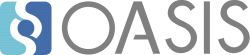 Classification of Everyday Living Version 1.0Candidate OASIS Standard 0118 October 2018Specification URIsThis version:http://docs.oasis-open.org/coel/COEL/v1.0/cos01/COEL-v1.0-cos01.docx (Authoritative)http://docs.oasis-open.org/coel/COEL/v1.0/cos01/COEL-v1.0-cos01.htmlhttp://docs.oasis-open.org/coel/COEL/v1.0/cos01/COEL-v1.0-cos01.pdfPrevious version:http://docs.oasis-open.org/coel/COEL/v1.0/cs01/COEL-v1.0-cs01.docx (Authoritative)http://docs.oasis-open.org/coel/COEL/v1.0/cs01/COEL-v1.0-cs01.htmlhttp://docs.oasis-open.org/coel/COEL/v1.0/cs01/COEL-v1.0-cs01.pdfLatest version:http://docs.oasis-open.org/coel/COEL/v1.0/COEL-v1.0.docx (Authoritative)http://docs.oasis-open.org/coel/COEL/v1.0/COEL-v1.0.htmlhttp://docs.oasis-open.org/coel/COEL/v1.0/COEL-v1.0.pdfTechnical Committee:OASIS Classification of Everyday Living (COEL) TCChairs:Joss Langford (joss@activinsights.co.uk), Activinsights LtdDavid Snelling (David.Snelling@UK.Fujitsu.com), Fujitsu LimitedEditors:Paul Bruton (Paul.Bruton@tessella.com), Tessella Ltd.Joss Langford (joss@activinsights.co.uk), Activinsights LtdMatthew Reed (matt@coelition.org), CoelitionDavid Snelling (Dave.Snelling@UK.Fujitsu.com), Fujitsu LimitedAdditional artifacts:This prose specification is one component of a Work Product that also includes:COEL model v1.0: http://docs.oasis-open.org/coel/COEL/v1.0/cos01/model/coel.jsonBehavioural Atom Specification: http://docs.oasis-open.org/coel/COEL/v1.0/cos01/schemas/COEL-Schema-5-2-1-BehaviouralAtom.jsonPublic Query Interface (PQI) Request: http://docs.oasis-open.org/coel/COEL/v1.0/cos01/schemas/COEL-Schema-9-2-2-1-Request.jsonPublic Query Interface (PQI) Response (200): http://docs.oasis-open.org/coel/COEL/v1.0/cos01/schemas/COEL-Schema-9-2-2-2-Response200.jsonPublic Query Interface (PQI) Response (201): http://docs.oasis-open.org/coel/COEL/v1.0/cos01/schemas/COEL-Schema-9-2-2-3-Response201.jsonAbstract:This document defines the Classification of Everyday Living (COEL) version 1.0 specification for the complete implementation of a compliant system. Examples and non-normative material are also offered as guidance.Status:This document was last revised or approved by the OASIS Classification of Everyday Living (COEL) TC on the above date. The level of approval is also listed above. Check the “Latest version” location noted above for possible later revisions of this document. Any other numbered Versions and other technical work produced by the Technical Committee (TC) are listed at https://www.oasis-open.org/committees/tc_home.php?wg_abbrev=coel#technical.TC members should send comments on this specification to the TC’s email list. Others should send comments to the TC’s public comment list, after subscribing to it by following the instructions at the “Send A Comment button on the TC’s web page at https://www.oasis-open.org/committees/coel/.This specification is provided under the RF on RAND Terms Mode of the OASIS IPR Policy, the mode chosen when the Technical Committee was established. For information on whether any patents have been disclosed that may be essential to implementing this specification, and any offers of patent licensing terms, please refer to the Intellectual Property Rights section of the TC’s web page (https://www.oasis-open.org/committees/coel/ipr.php).Note that any machine-readable content (Computer Language Definitions) declared Normative for this Work Product is provided in separate plain text files. In the event of a discrepancy between any such plain text file and display content in the Work Product's prose narrative document(s), the content in the separate plain text file prevails.Citation format:When referencing this specification the following citation format should be used:[COEL-COEL-v1.0]Classification of Everyday Living Version 1.0. Edited by Paul Bruton, Joss Langford, Matthew Reed, and David Snelling. 18 October 2018. Candidate OASIS Standard 01. http://docs.oasis-open.org/coel/COEL/v1.0/cos01/COEL-v1.0-cos01.html. Latest version: http://docs.oasis-open.org/coel/COEL/v1.0/COEL-v1.0.html.NoticesCopyright © OASIS Open 2018. All Rights Reserved.All capitalized terms in the following text have the meanings assigned to them in the OASIS Intellectual Property Rights Policy (the "OASIS IPR Policy"). The full Policy may be found at the OASIS website.This document and translations of it may be copied and furnished to others, and derivative works that comment on or otherwise explain it or assist in its implementation may be prepared, copied, published, and distributed, in whole or in part, without restriction of any kind, provided that the above copyright notice and this section are included on all such copies and derivative works. However, this document itself may not be modified in any way, including by removing the copyright notice or references to OASIS, except as needed for the purpose of developing any document or deliverable produced by an OASIS Technical Committee (in which case the rules applicable to copyrights, as set forth in the OASIS IPR Policy, must be followed) or as required to translate it into languages other than English.The limited permissions granted above are perpetual and will not be revoked by OASIS or its successors or assigns.This document and the information contained herein is provided on an "AS IS" basis and OASIS DISCLAIMS ALL WARRANTIES, EXPRESS OR IMPLIED, INCLUDING BUT NOT LIMITED TO ANY WARRANTY THAT THE USE OF THE INFORMATION HEREIN WILL NOT INFRINGE ANY OWNERSHIP RIGHTS OR ANY IMPLIED WARRANTIES OF MERCHANTABILITY OR FITNESS FOR A PARTICULAR PURPOSE.OASIS requests that any OASIS Party or any other party that believes it has patent claims that would necessarily be infringed by implementations of this OASIS Committee Specification or OASIS Standard, to notify OASIS TC Administrator and provide an indication of its willingness to grant patent licenses to such patent claims in a manner consistent with the IPR Mode of the OASIS Technical Committee that produced this specification.OASIS invites any party to contact the OASIS TC Administrator if it is aware of a claim of ownership of any patent claims that would necessarily be infringed by implementations of this specification by a patent holder that is not willing to provide a license to such patent claims in a manner consistent with the IPR Mode of the OASIS Technical Committee that produced this specification. OASIS may include such claims on its website, but disclaims any obligation to do so.OASIS takes no position regarding the validity or scope of any intellectual property or other rights that might be claimed to pertain to the implementation or use of the technology described in this document or the extent to which any license under such rights might or might not be available; neither does it represent that it has made any effort to identify any such rights. Information on OASIS' procedures with respect to rights in any document or deliverable produced by an OASIS Technical Committee can be found on the OASIS website. Copies of claims of rights made available for publication and any assurances of licenses to be made available, or the result of an attempt made to obtain a general license or permission for the use of such proprietary rights by implementers or users of this OASIS Committee Specification or OASIS Standard, can be obtained from the OASIS TC Administrator. OASIS makes no representation that any information or list of intellectual property rights will at any time be complete, or that any claims in such list are, in fact, Essential Claims.The name "OASIS" is a trademark of OASIS, the owner and developer of this specification, and should be used only to refer to the organization and its official outputs. OASIS welcomes reference to, and implementation and use of, specifications, while reserving the right to enforce its marks against misleading uses. Please see https://www.oasis-open.org/policies-guidelines/trademark for above guidance.Table of Contents1	Introduction	81.0 IPR Policy	81.1 Objective	81.2 Summary of key COEL concepts	81.3 Implementations	91.4 Terminology	91.5 Notational Conventions	91.6 Normative References	101.7 Non-Normative References	101.8 Glossary	102	The COEL Architecture (non-normative)	132.1 Introduction	132.2 Data Types	132.2.1 Behavioural Data	132.2.2 Directly Identifying Personal Data (DIPI)	132.2.3 Segment Data	132.2.4 Report Data	132.2.5 Aggregated and Anonymised Summary Data	132.3 Roles	132.3.1 Identity Authority	132.3.2 Date Engine	142.3.3 Service Provider	142.3.4 Operator	142.3.5 Consumer	142.4 Interfaces	142.5 General Operation and Data Flows	153	COEL by Example (non-normative)	173.1 Introduction	173.2 Basic Operations	173.2.1 Service Provider registered with Data Engine	173.2.2 Operator registered with Data Engine	183.2.3 Consumer registered with Operator	193.2.4 Device registered with Data Engine	203.2.5 Device assigned to Consumer	213.2.6 Send Behavioural Data	213.2.7 Assure Consumer & Operator	223.2.8 Report Data created from query	223.2.9 Retrieve Operator list, suspend & resume Operator	233.2.10 Retrieve Device list, unassign Device & retrieve Device list	243.2.11 Retrieve Consumer list, request Segment Data, forget Consumer & retrieve Consumer list	254	The COEL Model	264.1 Introduction	264.2 COEL Model Specification	264.2.1 Structure	264.2.2 Content	274.2.3 Semantics and Language	274.2.4 Style Guide	284.2.5 Version Control	284.2.6 JSON Object	284.3 Permanent location of COEL Model JSON artefacts	294.4 COEL Model Overview (non-normative)	294.5 Visualising the COEL Model (non-normative)	305	The COEL Behavioural Atom	315.1 Introduction	315.2 COEL Behavioural Atom Specification	315.2.1 Schema	315.2.2 Constraints	325.2.3 Header	335.2.4 When	335.2.5 What	345.2.6 Who	345.2.7 How	345.2.8 Where	345.2.9 Context	355.2.10 Consent and Notice	355.2.11 Extension	365.3 COEL Behavioural Atom Examples (non-normative)	366	Security	386.1 General Technical Principles	386.1.1 Internet	386.1.2 Pseudonymous Keys	386.1.3 Userids and passwords	387	Minimal Management Interface	397.1 Introduction	397.2 COEL Minimal Management Interface Specification (MMI)	397.2.1 Authorization Protocol	397.2.2 Information Request	397.2.3 Service Provider: Create New Operator	407.2.4 Service Provider: Retrieve Operator List	417.2.5 Service Provider: Retrieve Consumer List	437.2.6 Service Provider: Suspend Operator	447.2.7 Service Provider: Resume Operator	447.2.8 Service Provider: Register Devices	457.2.9 Service Provider: Retrieve Device List	467.2.10 Service Provider: Unassign Device	487.2.11 Service Provider: Assure	487.2.12 Operator: Forget Consumer	497.2.13 Operator: Create New Consumer	507.2.14 Operator: Assign a Device to a Consumer	528	COEL Behavioural Atom Protocol Interface	548.1 Introduction	548.2 COEL Behavioural Atom Protocol Interface Specification (BAP)	548.2.1 Authorization Protocol	548.2.2 Atom POST	549	Public Query Interface	569.1 Introduction	569.2 COEL Public Query Interface Specification (PQI)	569.2.1 Authentication and Authorisation	569.2.2 Query Operation	569.2.3 Segment Data	6310	Identity Authority Interface	6510.1 Introduction	6510.2 COEL Identity Authority Interface Specification (IDA)	6610.2.1 Authentication and Authorisation	6610.2.2 Information Request	6710.2.3 PseudonymousKey endpoint	6710.2.4 PseudonymousKeyBatch endpoint	6810.2.5 Validation endpoint	7011	Privacy-by-Design Implementations (non-normative)	7211.1 Introduction	7211.2 Principles	7211.2.1 Data Separation Principle (P1)	7211.2.2 Data Atomisation Principle (P2)	7211.2.3 Atomised Consent Principle (P3)	7211.2.4 Separation of Competence Principle (P4)	7211.2.5 No Conflict of Interest Principle (P5)	7211.2.6 Active Support Principle (P6)	7211.2.7 Transparency Principle (P7)	7311.3 Actors' Responsibilities	7311.3.1 Identity Authority	7311.3.2 Data Engine	7411.3.3 Service Provider	7511.3.4 Operator	7711.3.5 Consumer	7812	Identity Management (non-normative)	7913	Conformance	8013.1 Conformance Targets	8013.2 Conformance Clause 1: COEL Model	8013.3 Conformance Clause 2: COEL Behavioural Atom	8013.4 Conformance Clause 3: COEL Minimal Management Interface	8013.5 Conformance Clause 4: COEL Behavioural Atom Protocol Interface	8013.6 Conformance Clause 5: COEL Public Query Interface	8113.7 Conformance Clause 6: COEL Identity Authority Interface	81Appendix A. Enumerated Fields	82Appendix B. Acknowledgments	88Appendix C. Revision History	89Table of FiguresFigure 1 : A representation of the Ecosystem interfaces, roles and data types	15Figure 2 : The structure of the COEL Model hierarchical taxonomy	27Figure 3 : IDA / Data Engine signup sequence	65Figure 4 : Service Provider registering a batch of DeviceIDs	66IntroductionIPR PolicyThis specification is provided under the RF on RAND Terms Mode of the OASIS IPR Policy, the mode chosen when the Technical Committee was established. For information on whether any patents have been disclosed that may be essential to implementing this specification, and any offers of patent licensing terms, please refer to the Intellectual Property Rights section of the TC’s web page (https://www.oasis-open.org/committees/coel/ipr.php).ObjectiveThe COEL Specification provides a clear and robust framework for implementing a distributed system capable of capturing data relating to an individual as discrete events. It facilitates a privacy-by-design approach for personalised digital services, IoT applications where devices are collecting information about identifiable individuals and the coding of behavioural attributes in identity solutions.The COEL Specification contains an extensive and detailed taxonomy of human behaviour. The taxonomy allows data from different systems to be encoded in a common format, preserving the meaning of the data across different applications. This ability to integrate universally at the data level, rather than just the technology level, is known as semantic harmonisation and provides full data portability. The communication protocols needed to support system interoperability across a wide range of implementations are also included.Central to the specification is the separation of static and dynamic personal data. Static data are those pieces of information about an individual that do not change or change very slowly or infrequently which are often used as direct identifiers. Dynamic data are those that describe the sequence of behaviours of an individual over time. This separation of data types provides many advantages for both privacy and security; it is known as pseudonymisation. The COEL Specification provides the means to achieve this separation of data as it is collected rather than as a later operation (pseudonymisation at source).Summary of key COEL conceptsThe overall approach is motivated by a desire to create an international standard for collecting and handling personal data that provides both privacy for consumers and opportunities for enterprise. This aspiration was born from a recognition that the digitisation of commercial and social transactions is dissolving the boundary between the physical and virtual worlds and the digital data trail of choices that people leave behind them not only enables personalised services, but also poses a potential privacy challenge. For further background on these concepts see [Data to Life].The COEL Specification is built on the systematic application of the idea that the events of everyday life can be treated as Behavioural Atoms. Although an uncountable number of events happen in the lives of billions of people around the world each day, only a very limited number of types of elemental behaviour make up everyday life. What makes an individual human's life unique is not a huge range of types of Behavioural Atom, but the infinitely diverse ways humans string these Atoms together into the rituals and habits of daily life. On the whole, quality of life is not determined primarily by exceptional, one-off events such as marriage or births, but instead by the fine-textured fabric of everyday life. Based on insights that the authors of the specification have gained through practically implementing a Behavioural Atom approach, the specification is built around a sharply definition of an Atom: ‘a transient event, relating to an individual, that can be objectively recorded by a person or device’. In a digitised world, these Atoms are normally digitised at source and recorded by networked devices and user interfaces.A useful structure for recording a Behavioural Atom makes use of the following six pieces of information about the event: What type of event was recorded? When did the event begin and what was its duration?How was the event recorded?Why was the event recorded, or which event preceded it?Who was the event associated with?Where did the event happen? Using this method, it is possible to create a practical implementation that can effectively guarantee that each and every Behavioural Atom ever generated is unique. A large collection of Behavioural Atoms simultaneously shows some of the advantages of unstructured data (it can be queried in an open-ended manner) and the advantages of highly structured data. It is an example of a micro-structured form of data. The ambition of recording daily life in detail seems like an impossibly complex task, but the Behavioural Atom approach described here can be used to build a useful picture very quickly. It deliberately ignores the issue of why people do things (psychology) in order to build up a simple picture of what people do (observational science) to provide a new way of looking at human activities.The best insight & knowledge about human behaviour patterns comes when multiple information sources are brought together, which is one reason why the COEL Specification is designed for interoperability and data portability. With a tool as powerful as this, providers of services need to ensure that people are protected and feel confident to use it in an open, transparent and auditable manner.ImplementationsA wide range of different services and processes can qualify as implementations of the COEL Specification. Examples include, but are not limited to:A Data Engine could use the COEL Specification to structure and manage the dynamic personal data it is set up to receive and process;A Personal Data Store could use the COEL Specification to structure the dynamic personal data it is designed to manage;A Personal Electronic Device could use the COEL Specification to communicate the personal event data that it can output;An Internet of Things (IoT) Device which interacts with identifiable individuals could use the COEL Specification to communicate the personal event data that it can output;An Identity Authority could use the COEL Specification to deliver and check unique pseudonymised keys;A Data Portability Exchange could use the COEL Specification to translate personal data stored in another format into compliant Behavioural Atom data;A User Interface could use the COEL Specification to code and interpret interactions with an individual;A Customer Relationship Manager (CRM) could use the COEL Specification to code, store and analyse interactions with an individual.TerminologyA set of key normative definitions are presented in the Glossary in section 1.8. Several novel terms are used to describe activities that are associated with use of the COEL Specification.Sections marked "non-normative" in the section title are informative only and not subject to conformance clauses. When a section has been marked as informative, all subsections of that section are also informative and not subject to conformance clauses. All examples, figures and introduction sections are informative only.Notational ConventionsThe key words "MUST", "MUST NOT", "REQUIRED", "SHALL", "SHALL NOT", "SHOULD", "SHOULD NOT", "RECOMMENDED", "MAY", and "OPTIONAL" in this document are to be interpreted as described in [RFC2119]Normative References[KI-CR-v1.0.0]	Kantara CISWG Consent Receipt. https://kantarainitiative.org/confluence/display/infosharing/Consent+Receipt+Specification[RFC2119]	Bradner, S., "Key words for use in RFCs to Indicate Requirement Levels", BCP 14, RFC 2119, March 1997. http://www.ietf.org/rfc/rfc2119.txt[RFC2616]	Fielding, R., Gettys, J., Mogul, J., Frystyk, H., Masinter, L., Leach, P., and T. Berners-Lee, "Hypertext Transfer Protocol -- HTTP/1.1", RFC 2616, DOI 10.17487/RFC2616, June 1999. http://www.rfc-editor.org/info/rfc2616[ISO3166]	ISO 3166 Country codes. http://www.iso.org/iso/country_codes[ISO/IEC 5218]	Codes for the representation of human sexes, December 2004. http://www.iso.org/iso/catalogue_detail.htm?csnumber=36266[RFC3339]	Klyne, G., Newman, C., “Date and Time on the Internet: Timestamps”, RFC 3339, July 2002. http://www.ietf.org/rfc/rfc3339.txt[RFC3986]	Berners-Lee, T., Fielding, R., and L. Masinter, "Uniform Resource Identifier (URI): Generic Syntax", STD 66, RFC 3986, DOI 10.17487/RFC3986, January 2005. http://www.rfc-editor.org/info/rfc3986[RFC4122]	Leach, P., Mealling, M., Salz, R., “A Universally Unique Identifier (UUID) URN Namespace”, RFC 4122, July 2005. http://www.ietf.org/html/rfc4122[RFC4627]	D. Crockford, The application/json Media Type for JavaScript Object Notation (JSON), July 2006. http://www.ietf.org/rfc/rfc4627.txt[RFC5246]	Dierks, T. and E. Rescorla, "The Transport Layer Security (TLS) Protocol Version 1.2", RFC 5246, August 2008. http://www.ietf.org/rfc/rfc5246.txt[RFC7617]	J. Reschke, Ed., "The 'Basic' HTTP Authentication Scheme", RFC 7617, September 2015. http://www.ietf.org/rfc/rfc7617.txtNon-Normative References[Coelition]	http://www.coelition.org[Data to Life] 	Reed, M. & Langford, J. (2013). Data to Life. Coelition, London. ISBN 978-0957609402[App-CR-V.9.3]	Kantara CISWG Consent Receipt Example Purpose Categories. Latest version: http://kantarainitiative.org/confluence/display/infosharing/Appendix+CR+-+V.9.3+-+Example+Purpose+Categories[Weather]	OpenWeatherMap, Weather Condition Codes. Latest version: http://openweathermap.org/weather-conditions[what3words]	http://what3words.com/about/GlossaryThe following terms are used throughout this specification and have the following definitions when used in context of this document.The COEL Architecture (non-normative)IntroductionThe COEL Specification is structured around a number of well-defined roles and defines the interfaces between these roles. This approach is supported by a strict definition of, and separation of, data types. The most significant separation is between the static personal data needed to establish a service and the dynamic personal data (Behavioural Data) that allows a service to be created, managed and personalised.Data TypesBehavioural DataBehavioural Data is dynamic personal data describing an individual person’s activities, i.e. what they have been observed to do, or recorded themselves. Any type of activity or life event can be coded using the hierarchical taxonomy of the COEL Model. A single instance or event is known as a COEL Behavioural Atom (Atom) that codes a specific human event relating to one individual in time. These Atoms are small blocks of self-describing, micro-structured data that can also code the duration of events, how they were observed, where they occurred, the context and the purposes for which they can be used.Directly Identifying Personal Data (DIPI)Directly Identifying Personal Data (DIPI) is the static or slow-changing data needed to establish services for a Consumer including, for example: name, date of birth, contact information, medical/insurance numbers and payment details. DIPI specifically excludes all event-based information (Behavioural Data / Atoms). DIPI is information that would be generally known as PII (Personally Identifying Information) in some regulatory contexts.Segment DataThe Segment Data is the only static personal data that can be accessed throughout the Architecture, it comprises 4 items: year of birth, gender, home time zone (GMT +/- x) and home latitude to single degree resolution.Report DataReport Data is personal data developed from the querying or analysis of Behavioural Data for the purposes of providing services.Aggregated and Anonymised Summary DataAggregated and Anonymised Summary Data is non-personal data developed, by suitable techniques, from the analysis of Behavioural Data for the purposes of providing services.RolesIdentity AuthorityThe role of an Identity Authority is to issue and check the unique Pseudonymous Keys that ensure interoperability, universality and security of the Architecture. It oversees the effective, open running of the Architecture and administers the operation of the Identity Authority service.In a privacy-by-design implementation of the COEL Specification, the Identity Authority does not take on any other role in the Ecosystem and cannot gain profit or commercial advantage through its role.Date EngineThe role of a Data Engine is to receive, store and process Behavioural Atoms. A Data Engine provides data services to Service Providers. These data services can be in the form of queries that create Report Data or Aggregated and Anonymised Summary Data.A Data Engine can exist in a centralised form (as an organisation providing consumer services), a distributed private form (personal data store) or a distributed public form (ledger).The Segment Data is the maximal static personal data that a Data Engine can request for the purposes of categorising and anonymising Behavioural Atoms. In a privacy-by-design implementation, a Data Engine will not take on the roles of Service Provider or Operator. This ensures static personal data and the dynamic personal data are held by different actors, delivering increased data security and a separation of powers. In most jurisdictions and implementations, the Data Engine role is a data processing role that is conducted on behalf of the Service Provider.Service ProviderThe role of a Service Provider is to specify the purposes and types of data to be processed in a Service Embodiment. A Service Provider is the link between an Operator and a Data Engine.Service Providers can query the Behavioural Data held by a Data Engine to develop personalised services for Consumers based on their individual behavioural preference. These services are then delivered via the Operator. Service Providers will often be consumer-facing brands.An Associated Service Provider is a Service Provider that has access to data collected by another Service Provider to provide a service to a Consumer or Service Provider.In a privacy-by-design implementation, the Service Provider role and Operator role can be conducted by the same organisation but neither will hold the dynamic personal data (Behavioural Atoms). In most jurisdictions and implementations, the Service Provider role will be a data controller role.OperatorThe role of an Operator is to manage and administer the relationship with the Consumer. The Operator holds the Directly Identifying Personal Information (DIPI) needed to engage with the Consumer and represents the Consumer within the Architecture.An Operator might be an independent app, exist within a Service Provider or be an independent organisation. Operators only receive information from their Consumers and their Service Provider.In most jurisdictions and implementations, the Operator role will be a data controller role.ConsumerThe Consumer is any individual human being, whose personal data is processed within the Architecture, often referred to as the data subject in regulatory texts. They might be patients in a healthcare system, citizens in a state setting, users of data management platforms as well as consumers of a commercial digital service. All Devices are associated with one or more Consumers.InterfacesThere are four interfaces described in the COEL Specification. One is hosted by the Identity Authority:The Identity Authority Interface (IDA) allows the allocation of Pseudonymous Keys. The remaining three interfaces are hosted by a Data Engine:The Minimal Management Interface (MMI) allows Service Providers and Operators to manage Consumers and Devices within a Service Embodiment;The Behavioural Atom Protocol Interface (BAP) is the mechanism to send Behavioural Data to the Data Engine;The Public Query Interface (PQI) returns Report Data from queries of Behavioural Data and Segment Data held by the Data Engine.The relationships between the interfaces, roles and data types are shown in Figure 1.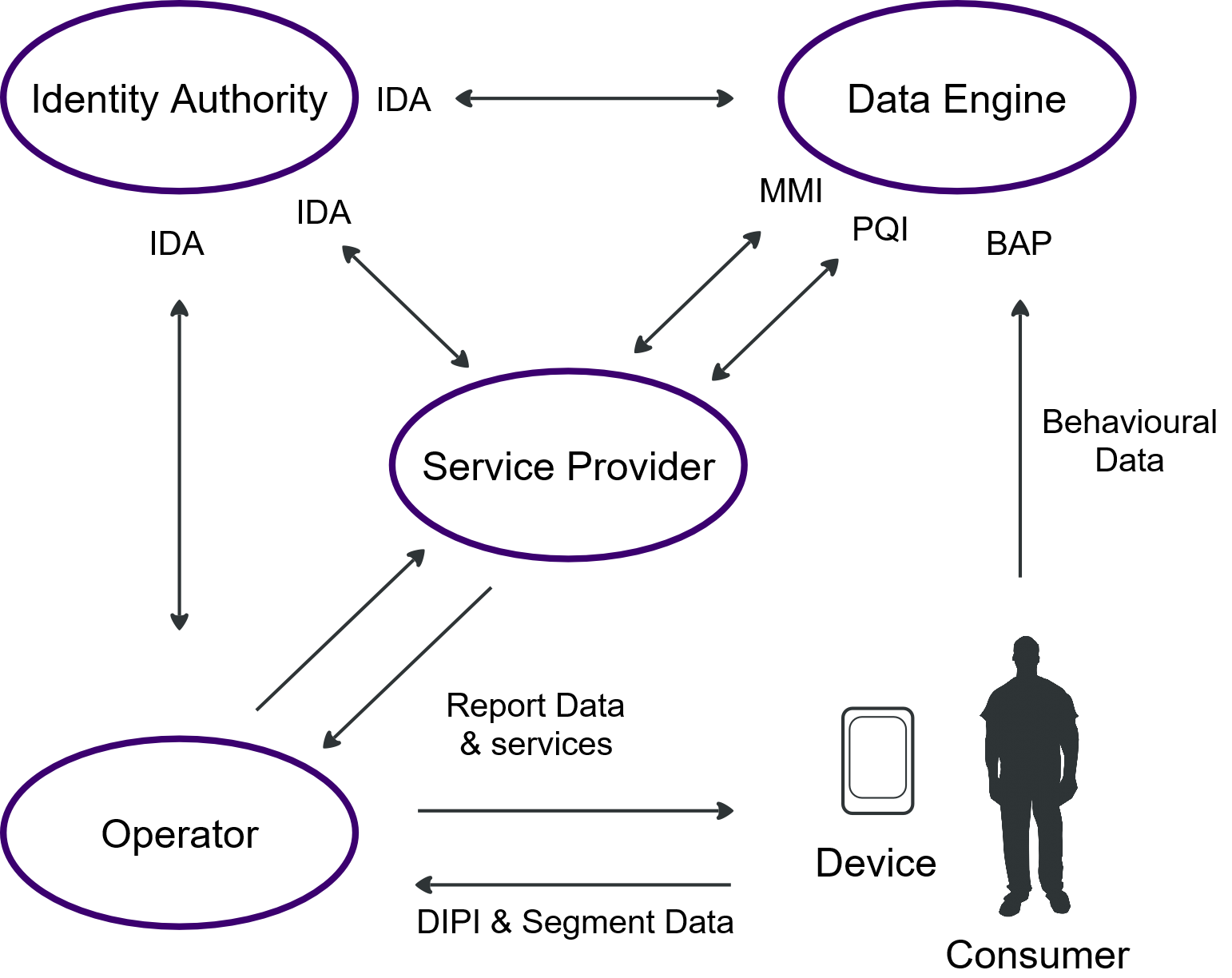 Figure 1 : A representation of the Ecosystem interfaces, roles and data typesGeneral Operation and Data FlowsThe Identity Authority issues a unique Pseudonymous Key to the Operator when the Consumer is enrolled. Once this has been registered with the Data Engine it becomes the ConsumerID and replaces the DIPI in transactions other than those between the Operator and Consumer. In IoT implementations, a unique Pseudonymous Key is assigned to the Device (DeviceID) and registered to a Consumer in the Data Engine. In normal operation the Behavioural Data will stay with the Data Engine unless the Service Provider needs to provide non-standard services or the Consumer makes a specific data request.The Segment Data is sent directly to a Data Engine by the Operator when the Consumer is first registered and can be recalled by the Service Provider.The Service Provider can also use the Identity Authority service for management purposes and to request keys. COEL by Example (non-normative)IntroductionThis section shows a sequence of operations to demonstrate the technical embodiment of the Architecture that has been described.Basic OperationsService Provider registered with Data Enginea) Check the status of the IDAGET	<IdentityAuthorityURI>/homeResponse from IDA:{  "IdentityAuthorityURI": "<IdentityAuthorityURI>",  "ServerTime": 1507789656,  "IdentityAuthorityStatus": "Up",  "CoelSpecificationVersion": [1,0]}b) IDA creates new Data Engine (Validator)(Out of bounds of this specification.)Header	Authorization: Basic base64'IDAadmin_ID':'password'POST	<IdentityAuthorityURI>/users{  "Name": "Data Engine 1",  "Username": "DE1@example.com",  "Role": "Validator"}Response from IDA:{  "Id": "99a23518-0ca7-4e7a-9fec-2c0180a2dee0",  "Name": "Data Engine 1",  "Username": "DE1@example.com",  "Role": "Validator",  "Password": "am5HdEFtdnBPSHdLNTJMcTRKUllub2NESTVRUG9JdjhTQko0NFZmMEtGSTFxMXc3Qk91dUl3YlJFaG9qc3R0RHZnS2FnNzFiVFdkcXRuWGZYamhSTE9qN3dTZGJtdEM2T2FxV1pRcndUM05TUEVWd0lJUFgxVVNjTkpKem4yZ2Q=",  "Enabled": true}Data Engine now has a 'DE_IDA_ID' & 'password' for IDA access.c) Data Engine creates credentials for validation(Out of bounds of this specification.)Header	Authorization: Basic base64'DE_IDA_ID':'password'POST	<IdentityAuthorityURI>/users/99a23518-0ca7-4e7a-9fec-2c0180a2dee0/api-credentialsResponse from IDA:{  "Id": "95cb43f9-9b49-42ac-bd0b-f99c828f2d52",  "Role": "Validator",  "Password": "cE1uandDT1lRYmhYM1JTZ2dydUpVM3BGbUVlUTAyaDJXeWp2TzI5S3VBS1NBWmZiTjB6ZmdXWWo2V21rTWs5YTNSVVN0UDRwTXU4Y1FuVUlWblVrVkwwQUQydmN1TEFRbnF5MG52ZllRWkR2OG9zMzBCWll5RDRwVm55MzlTOGc=",  "Enabled": true}Data Engine now has a 'DE_IDA_cred' & 'password' for validating Pseudonymous Keys.d) IDA creates new Service Provider (B2B Generator)(Out of bounds of this specification.)Header	Authorization: Basic base64'IDAadmin_ID':'password'POST	<IdentityAuthorityURI>/users{  "Name": "Service Provider 1",  "Username": "SP1@example.com",  "Role": "B2BGenerator"}Response from IDA:{  "Id": "c1fcde19-5d6d-4580-983a-5918c64103a9",  "Name": "Service Provider 1",  "Username": "SP1@example.com",  "Role": "B2BGenerator",  "Password": "NURpejBiYVhRWThycllUNFpka2ltTEhiQUxjemt4SnFHTGxMY1U5MmNNcjhKWFVCaVZaODNPRGpyVGJyZlJlVndyYlhRNDJpQmFLeE9PSmdxVEwzVTJXN25UdHpoZ3I0c0FRNFZrUjZzUnpneGtkZXAyajJPTlZaVlZLWkZoeTk=",  "Enabled": true}Service Provider now has a 'SP_IDA_ID' & 'password' for IDA access. The ID returned here is also the Service Provider's unique identifier in the Service Embodiment.e) Data Engine registers Service Provider(Out of bounds of this specification.)Service Provider gains 'SP_DE_ID' & 'password' to access Data Engine.Operator registered with Data Enginea) Service Provider creates Operator with IDA(Out of bounds of this specification.)Header	Authorization: Basic base64'SP_IDA_ID':'password'POST	<IdentityAuthorityURI>/users/c1fcde19-5d6d-4580-983a-5918c64103a9/operatorResponse from IDA:{  "OperatorID": "63a91646-f160-4578-a89a-2bdb9e821e27",  "TimeStamp": "2017-10-12T08:12:14.5328496Z",  "Signature": "kl3u/y4C2ENrYqFfytIFPn1+O4vaDMbNeuUhFRdwzobMv4tDuQekvZrN28LBAs5ihMrFKXPWLcafEZ1WyrZs1bRoYz97PlqmuU8RLInuubNBu28O/xQvWhkG4FxUCkRPUe2URwEpDgC+1URypBR0UtZjw9I3YwrjFI4X+MRm240=",  "Password": "SGlCMG9lQm04RjFLYUdoVXhESEhkVkx4a1YwWW8wYnBPWEs4Sm5zY1poanlwOWNOaDRucjk5T2l2emNNSk12WEhJUks2YTRyUm42aWczNzFtTTdDUUM1WlNFY09yVndKa2Vwc2NRZ2VzRFJua2hOaW56WjZwZ3NSQlkyRDR2eDk="}b) Service Provider registers Operator with Data EngineHeader	Authorization: Basic base64'SP_DE_ID':'password'POST	<ManagementURI>/service-provider/operator{  "OperatorID": "63a91646-f160-4578-a89a-2bdb9e821e27",  "TimeStamp": "2017-10-12T08:12:14.5328496Z",  "Signature": "kl3u/y4C2ENrYqFfytIFPn1+O4vaDMbNeuUhFRdwzobMv4tDuQekvZrN28LBAs5ihMrFKXPWLcafEZ1WyrZs1bRoYz97PlqmuU8RLInuubNBu28O/xQvWhkG4FxUCkRPUe2URwEpDgC+1URypBR0UtZjw9I3YwrjFI4X+MRm240="}c) Data Engine validates the Operator Pseudonymous Key with IDAHeader	Authorization: Basic base64'DE_IDA_cred':'password'POST	<IdentityAuthorityURI>/validation{  "PseudonymousKey": "63a91646-f160-4578-a89a-2bdb9e821e27",  "TimeStamp": "2017-10-12T08:12:14.5328496Z",  "Signature": "kl3u/y4C2ENrYqFfytIFPn1+O4vaDMbNeuUhFRdwzobMv4tDuQekvZrN28LBAs5ihMrFKXPWLcafEZ1WyrZs1bRoYz97PlqmuU8RLInuubNBu28O/xQvWhkG4FxUCkRPUe2URwEpDgC+1URypBR0UtZjw9I3YwrjFI4X+MRm240="}Operator now has a 'OP_IDA_cred' & 'password' for generating Pseudonymous Keys. The ID returned here is also the Operator's unique identifier in the Service Embodiment.Consumer registered with Operator a) Operator requests Consumer Pseudonymous Key from IDAHeader	Authorization: Basic base64'OP_IDA_cred':'password'POST	<IdentityAuthorityURI>/pseudonymouskeyResponse from IDA:{  "PseudonymousKey": "f7b0ce76-30a8-4544-aa2e-9667f6228ae5",  "TimeStamp": "2017-10-12T10:33:43.8601264Z",  "Signature": "o0nMAAme2J1h3vjB2a1Qif04who43R3W06kEOK3jyygm85+3MssGzey+I/by3aFujTAFDQNmTt8aIFYUosG32hnrmOPiNqBFeqEJM8LSOS5uOTbRGu+g1N1vmIbJpknC47nSfF2OFW3ujD8G+1+tNCJg11iaLdsemFBdsnmgM2w="}b) Operator registers Operator with Data EnginePOST	<ManagementURI>/operator/consumer{  "OperatorID": "63a91646-f160-4578-a89a-2bdb9e821e27",  "ConsumerID": "f7b0ce76-30a8-4544-aa2e-9667f6228ae5",  "TimeStamp": "2017-10-12T10:33:43.8601264Z",  "Signature": "o0nMAAme2J1h3vjB2a1Qif04who43R3W06kEOK3jyygm85+3MssGzey+I/by3aFujTAFDQNmTt8aIFYUosG32hnrmOPiNqBFeqEJM8LSOS5uOTbRGu+g1N1vmIbJpknC47nSfF2OFW3ujD8G+1+tNCJg11iaLdsemFBdsnmgM2w=",  "SegmentData": {    "ResidentTimeZone": "+03:00",    "ResidentLatitude": 51,    "Gender": 2,    "YearOfBirth": 1993  }}c) Data Engine validates the Consumer Pseudonymous Key with IDAHeader	Authorization: Basic base64'DE_IDA_cred':'password'POST	<IdentityAuthorityURI>/validation{  "PseudonymousKey": " f7b0ce76-30a8-4544-aa2e-9667f6228ae5",  "TimeStamp": "2017-10-12T10:33:43.8601264Z",  "Signature": "o0nMAAme2J1h3vjB2a1Qif04who43R3W06kEOK3jyygm85+3MssGzey+I/by3aFujTAFDQNmTt8aIFYUosG32hnrmOPiNqBFeqEJM8LSOS5uOTbRGu+g1N1vmIbJpknC47nSfF2OFW3ujD8G+1+tNCJg11iaLdsemFBdsnmgM2w="}Device registered with Data Enginea) Service Provider creates credentials for generating Pseudonymous Keys(Out of bounds of this specification.)Header	Authorization: Basic base64'SP_IDA_ID':'password'POST	<IdentityAuthorityURI>/users/c1fcde19-5d6d-4580-983a-5918c64103a9/api-credentialsResponse from IDA:{  "Id": "13d654ff-2423-4d0e-9a91-388cc28a0d0e",  "Role": "Generator",  "Password": "OVpkZDdkaFowaVg0YzFZZTlJM0hka2VoQ1J0QVRYTkhTWmdaeHlQc2k0cnhORkRSSFdZR2lyRzJKd3Vwa0lGOThKM0NuNWc2cVJ0NE81YWNsUURObUJiaEI3RkJOb1JEQ1RyYnZwQTU0U0M4MG5WZzBXZ1o0ZnZoV1h1WXBsZmk=",  "Enabled": true}Service Provider now has a 'SP_IDA_cred' & 'password' for generating Pseudonymous Keys.b) Service Provider requests Pseudonymous Key Batch from IDAHeader	Authorization: Basic base64'SP_IDA_cred':'password'POST	<IdentityAuthorityURI>/pseudonymouskeybatch{  "Size": 3}Response from IDA:{  "PseudonymousKeys": [    "a01216b7-9a6f-4eb2-ad68-7b6f968f897d",    "e77bcf3f-d37e-40df-9096-79f2c3b3266f",    "0b7e6a10-9407-4feb-b143-7b84ad2bb2c6"  ],  "TimeStamp": "2017-10-12T16:46:26.2080914Z",  "Signature": "f6vXD7MfuddvNHm/5+gAgkHOO0fAnjExOGbMlT7hD/GKABeDzoH3p7CLls8gaS5ukSfnMx5IyW0ixIBgl9hl4eqTK0pOVQ2abO4rcFcz8TaXnA2sLhDSP1l14okMc6/z3BEclZ4u3sAZbvHXOMzOSG9LkS5aO33hBguAyqINn0Q="}c) Service Provider registers Devices with Data EngineHeader	Authorization: Basic base64'SP_DE_ID':'password'POST 	<ManagementURI>/service-provider/registerDevices{  "DeviceIDs": [    "a01216b7-9a6f-4eb2-ad68-7b6f968f897d",    "e77bcf3f-d37e-40df-9096-79f2c3b3266f",    "0b7e6a10-9407-4feb-b143-7b84ad2bb2c6"  ],  "TimeStamp": "2017-10-12T16:46:26.2080914Z",  "Signature": "f6vXD7MfuddvNHm/5+gAgkHOO0fAnjExOGbMlT7hD/GKABeDzoH3p7CLls8gaS5ukSfnMx5IyW0ixIBgl9hl4eqTK0pOVQ2abO4rcFcz8TaXnA2sLhDSP1l14okMc6/z3BEclZ4u3sAZbvHXOMzOSG9LkS5aO33hBguAyqINn0Q=",  "DeviceType": "Personal"}d) Data Engine validates the Devices with IDAHeader	Authorization: Basic base64'DE_IDA_cred':'password'POST	<IdentityAuthorityURI>/validation{  "PseudonymousKeys": [    "a01216b7-9a6f-4eb2-ad68-7b6f968f897d",    "e77bcf3f-d37e-40df-9096-79f2c3b3266f",    "0b7e6a10-9407-4feb-b143-7b84ad2bb2c6"  ],  "TimeStamp": "2017-10-12T16:46:26.2080914Z",  "Signature": "f6vXD7MfuddvNHm/5+gAgkHOO0fAnjExOGbMlT7hD/GKABeDzoH3p7CLls8gaS5ukSfnMx5IyW0ixIBgl9hl4eqTK0pOVQ2abO4rcFcz8TaXnA2sLhDSP1l14okMc6/z3BEclZ4u3sAZbvHXOMzOSG9LkS5aO33hBguAyqINn0Q="}Device assigned to Consumera) Operator assigns Device to Consumer with Data EnginePOST	<ManagementURI>/operator/device{  "DeviceID": "a01216b7-9a6f-4eb2-ad68-7b6f968f897d",  "OperatorID": "63a91646-f160-4578-a89a-2bdb9e821e27",  "ConsumerID": "f7b0ce76-30a8-4544-aa2e-9667f6228ae5"}Send Behavioural Dataa) Atom sent with ConsumerIDPOST	<AtomsURI>/[{    "Header": {"Version": [1,0,1,0]},    "Who": {"ConsumerID": "f7b0ce76-30a8-4544-aa2e-9667f6228ae5"},    "What": {"Cluster": 4,"Class": 4,"SubClass": 1,"Element": 4},    "When": {"UTCOffset": -3600,"Accuracy": 0,"Time": 1507864341,"Duration": 600},      "Where": {"Exactness": 2, "Postcode": "UB4 8FE"},    "How": {"How": 9, "Reliability": 70},    "Context": {"Social": 4}}]b) Atom sent with DeviceIDPOST	<AtomsURI>/[{    "Header": { "Version": [1,0,1,0] },    "Who": {"DeviceID": "a01216b7-9a6f-4eb2-ad68-7b6f968f897d"},    "What": {"Cluster": 22,"Class": 1,"SubClass": 1,"Element": 2},    "When": {"UTCOffset": -3600,"Accuracy": 0,"Time": 1507875158,"Duration": 3903},    "Where": {"Exactness": 6,"Latitude": 51.53118159161092,"Longitude": -0.4319647327069491},    "How": {"How": 9},    "Extension": {"ExtFltTag": 10003,"ExtFltValue": 26.2 }}]Assure Consumer & Operatora) Service Provider checks whether an Operator has registered a ConsumerHeader	Authorization: Basic base64'SP_DE_ID':'password'POST 	<ManagementURI>/service-provider/assure{  "ConsumerID": "f7b0ce76-30a8-4544-aa2e-9667f6228ae5",  "OperatorID": "63a91646-f160-4578-a89a-2bdb9e821e27"}Response from Data Engine:{"Assured": true}Report Data created from querya) Service Provider queries all data for a Consumer in a time windowHeader	Authorization: Basic base64'SP_DE_ID':'password'POST	<QueryURI>/query{  "ConsumerID": "f7b0ce76-30a8-4544-aa2e-9667f6228ae5",  "OperatorID": "63a91646-f160-4578-a89a-2bdb9e821e27",  "TimeWindow": {    "StartTime": 1507334400,    "EndTime": 1507939200  },  "Query": {}}Response from Data Engine:{"QueryResult": [{"Time": 1507864341,  "Atoms" : [      {"Header": {"Version": [1,0,1,0]},       "Who": {"ConsumerID": "f7b0ce76-30a8-4544-aa2e-9667f6228ae5"},       "What": {"Cluster": 4,"Class": 4,"SubClass": 1,"Element": 4},       "When": {"UTCOffset": -3600,                "Accuracy": 0,"Time": 1507864341,"Duration": 600},       "Where": {"Exactness": 2, "Postcode": "UB4 8FE"},       "How": {"How": 9, "Reliability": 70},       "Context": {"Social": 4}},      {"Header": { "Version": [1,0,1,0] },       "Who": {"ConsumerID": "f7b0ce76-30a8-4544-aa2e-9667f6228ae5"},       "What": {"Cluster": 22,"Class": 1,"SubClass": 1,"Element": 2},       "When": {"UTCOffset": -3600,                "Accuracy": 0,"Time": 1507875158,"Duration": 3903},       "Where": {"Exactness": 6,"Latitude": 51.53118159161092,                 "Longitude": -0.4319647327069491},       "How": {"How": 9},       "Extension": {"ExtFltTag": 10003,"ExtFltValue": 26.2 }}  ]}]}(The communication of results of queries from Service Provider to Operator and then Consumer are out of bounds of this specification.)Retrieve Operator list, suspend & resume Operatora) Service Provider retrieves Operator listHeader	Authorization: Basic base64'SP_DE_ID':'password'POST 	<ManagementURI>/service-provider/operators{  "ServiceProviderID": "c1fcde19-5d6d-4580-983a-5918c64103a9"}Response from Data Engine:{  "Operators": [{      "OperatorID": "63a91646-f160-4578-a89a-2bdb9e821e27",      "Suspended": false    }]}b) Service Provider suspends OperatorHeader	Authorization: Basic base64'SP_DE_ID':'password'POST 	<ManagementURI>/service-provider/suspendOperator{  "OperatorID": "63a91646-f160-4578-a89a-2bdb9e821e27"}c) Service Provider retrieves Operator listHeader	Authorization: Basic base64'SP_DE_ID':'password'POST 	<ManagementURI>/service-provider/operators{  "ServiceProviderID": "c1fcde19-5d6d-4580-983a-5918c64103a9"}Response from Data Engine:{  "Operators": [{      "OperatorID": "63a91646-f160-4578-a89a-2bdb9e821e27",      "Suspended": true    }]}d) Service Provider resumes OperatorHeader	Authorization: Basic base64'SP_DE_ID':'password'POST 	<ManagementURI>/service-provider/resumeOperator{  "OperatorID": "63a91646-f160-4578-a89a-2bdb9e821e27"}Retrieve Device list, unassign Device & retrieve Device lista) Service Provider retrieves Device listHeader	Authorization: Basic base64'SP_DE_ID':'password'POST 	<ManagementURI>/service-provider/devices{  "ServiceProviderID": "c1fcde19-5d6d-4580-983a-5918c64103a9"}Response from Data Engine:{  "Devices": [    {      "DeviceID": "a01216b7-9a6f-4eb2-ad68-7b6f968f897d",      "DeviceType": "Personal",      "ConsumerIDs": ["f7b0ce76-30a8-4544-aa2e-9667f6228ae5"]    },    {      "DeviceID": "e77bcf3f-d37e-40df-9096-79f2c3b3266f",      "DeviceType": "Personal",      "ConsumerIDs": []    },    {      "DeviceID": "0b7e6a10-9407-4feb-b143-7b84ad2bb2c6",      "DeviceType": "Personal",      "ConsumerIDs": []  }]}b) Service Provider unassigns a DeviceHeader	Authorization: Basic base64'SP_DE_ID':'password'POST	<ManagementURI>/service-provider/unassignDevice{  "DeviceID": "a01216b7-9a6f-4eb2-ad68-7b6f968f897d"}c) Service Provider retrieves Device listHeader	Authorization: Basic base64'SP_DE_ID':'password'POST 	<ManagementURI>/service-provider/devices{  "ServiceProviderID": "c1fcde19-5d6d-4580-983a-5918c64103a9"}Response from Data Engine:{  "Devices": [    {      "DeviceID": "a01216b7-9a6f-4eb2-ad68-7b6f968f897d",      "DeviceType": "Personal",      "ConsumerIDs": []    },    {      "DeviceID": "e77bcf3f-d37e-40df-9096-79f2c3b3266f",      "DeviceType": "Personal",      "ConsumerIDs": []    },    {      "DeviceID": "0b7e6a10-9407-4feb-b143-7b84ad2bb2c6",      "DeviceType": "Personal",      "ConsumerIDs": []  }]}Retrieve Consumer list, request Segment Data, forget Consumer & retrieve Consumer lista) Service Provider retrieves Consumer listHeader	Authorization: Basic base64'SP_DE_ID':'password'POST	<ManagementURI>/service-provider/consumers{  "OperatorID": "63a91646-f160-4578-a89a-2bdb9e821e27"}Response from Data Engine:{  "ConsumerIDs": ["f7b0ce76-30a8-4544-aa2e-9667f6228ae5"]}b) Service Provider requests Segment DataHeader	Authorization: Basic base64'SP_DE_ID':'password'POST	<QueryURI>/segment{  "ConsumerID": "f7b0ce76-30a8-4544-aa2e-9667f6228ae5",  "OperatorID": "63a91646-f160-4578-a89a-2bdb9e821e27"}Response from Data Engine:{  "SegmentData": {    "ResidentTimeZone": "+03:00",    "ResidentLatitude": 51,    "Gender": 2,    "YearOfBirth": 1993  }}c) Operator requests Consumer to be forgottenPOST 	<ManagementURI>/operator/forgetConsumer{  "ConsumerID": " f7b0ce76-30a8-4544-aa2e-9667f6228ae5"}d) Service Provider confirms forget request with Data Engine(Outside the bounds of this specification.)e) Service Provider retrieves Consumer listHeader	Authorization: Basic base64'SP_DE_ID':'password'POST	<ManagementURI>/service-provider/consumers{  "OperatorID": "63a91646-f160-4578-a89a-2bdb9e821e27"}Response from Data Engine:{  "ConsumerIDs": []}The COEL ModelIntroductionThe COEL Model is a hierarchical taxonomy of everyday human life events: it has both a nomenclature (a way of naming things) and a classification (a way to discriminate between different types of thing based on their features or attributes). The COEL Model is very compact by design. Nevertheless, it’s high level structure and content represents a significant knowledge base which is held within the COEL Specification as a JSON object.This first version of the COEL Model already provides codes for more than 5,000 distinct human behaviours and events. This is sufficient to describe most events in most people's lives. The taxonomy structure allows any type of activity or life event to be coded to some level of granularity. The approach to increasing both the granularity and range of events represented in future versions of the COEL Model is described.The COEL Model provides the semantic basis for the deep interoperability and data portability of the COEL Specification. It is a comprehensive, and unambiguous tool, for referencing human life events across languages and cultures. As such it is a global asset. A COEL Model code represents a meaning; the reference approach to both language and style is described.COEL Model SpecificationStructureA COEL Model MUST be constructed as a four-level hierarchy for both interoperable machine readability and ease of human understanding. The entities in the lower levels of the structure MUST be sub-types of an entity at the next higher level. Thus, the lower levels represent progressively more detailed views of life events. The most logical way to describe the structure of the full taxonomy is from the top down. However, the fine-grained (and often most interesting) detail is at the bottom of the hierarchy, at the level of the most basic events.At the top level of the tree there are about thirty Clusters of event categories that go together. The name of each Cluster has been chosen to be intuitive for users of the classification. Some of these Clusters inevitably have a much richer structure than others, since certain aspects of daily life contain more variation than others. Below the level of the Clusters come three further levels: Class, SubClass and Element. This structure is shown schematically below. 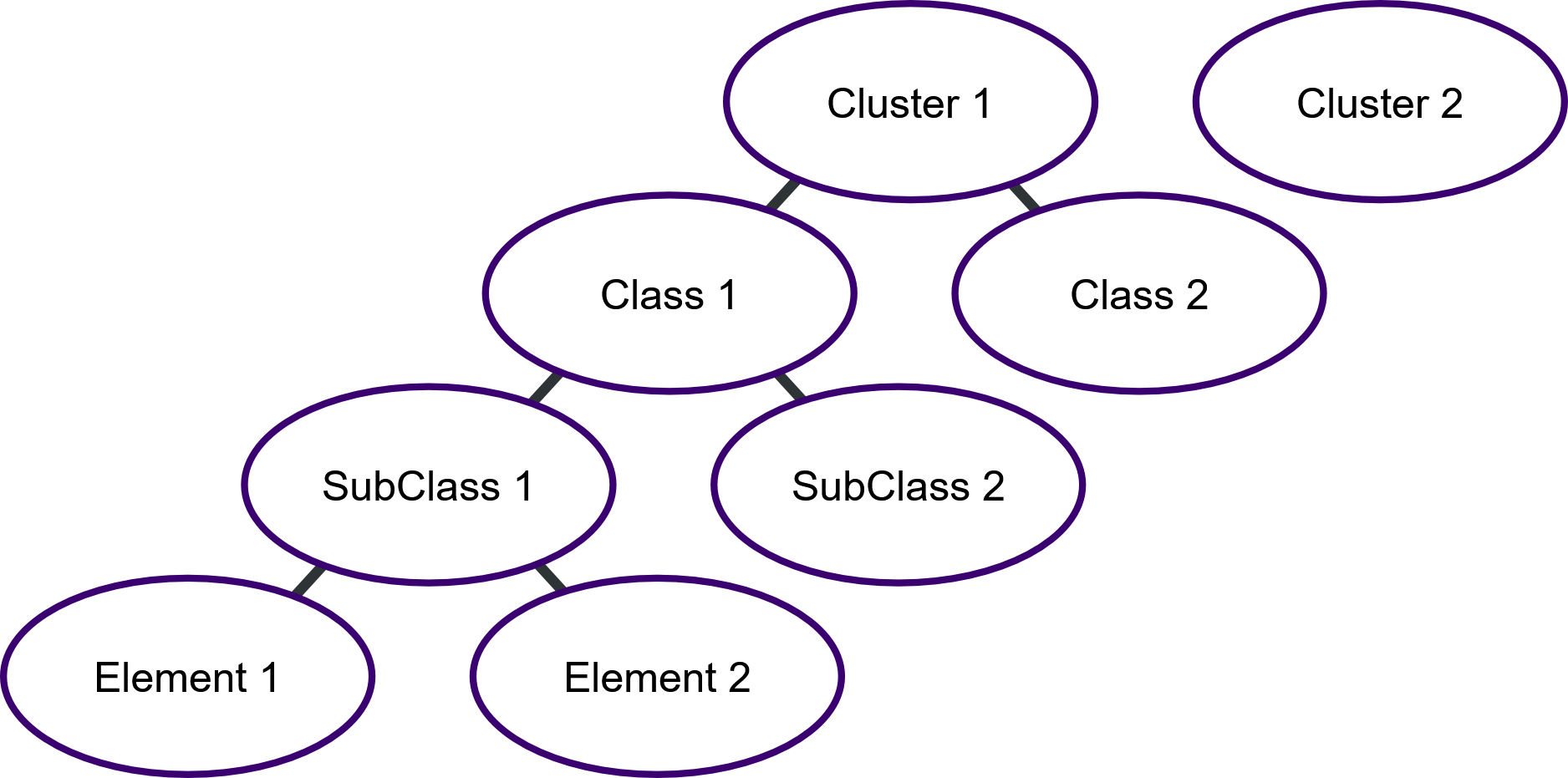 Figure 2 : The structure of the COEL Model hierarchical taxonomyIn addition to the hierarchical taxonomy, a COEL Model MUST contain a version field of two numbers (major and minor).Applications that refer to or use a COEL Model either as a knowledge base of daily human events or as a data model that embodies that knowledge base MUST reference to this document and additional artefacts. ContentThe content of the COEL Model is constructed according to a set of design principles which support the classification and naming of the events that form our everyday lives.Granular: beneath the important surface of individual and cultural differences, everyday human behaviour is surprisingly similar. Our daily lives are made up of a finite number of behaviours which have a natural granularity. A COEL Model SHOULD work at this granularity of events.Complete: a COEL Model SHOULD aim to classify, name and code all the observable daily behaviours that can make up an individual’s life, that is, it SHOULD be Collectively Exhaustive.Single-category: category errors SHOULD be avoided and a COEL Model SHOULD only define observable human behaviours. Personal emotions / thoughts become a type of observable event only when an individual reports those emotions / thoughts, for example in conversation or a digital diary.Hierarchical: a discrete behavioural event SHOULD sit at the bottom of the logically clustered hierarchy and events that have certain similarities SHOULD be kept together.Distinctive: events at any single level (Class, Subclass, Element) within a Cluster SHOULD be clearly distinct, that is, they SHOULD be Mutually Exclusive.The requirement for a COEL Model to be both Mutually Exclusive AND Collectively Exhaustive (MECE) is particularly demanding but valuable.Semantics and LanguageA COEL Model code represents a meaning and the reference descriptions for a COEL Model MUST be in the English language. The COEL Model SHALL NOT be translated by OASIS COEL-TC. Other entities MAY create translations; however, the original English language version SHALL remain the authoritative version.Some cultural practices do not have natural English language translations. In these circumstances, the entity SHALL be described in English but the original language word MAY be added after the description.Style GuideThe name of each Cluster SHOULD be chosen to be intuitive for users of the classification.The string descriptions MUST be formatted with only the first word capitalised with no punctuation, abbreviations or trailing spaces. The Clusters MUST be single words with no spaces.Version ControlThe COEL Model MUST have a major and a minor version number. Any changes or addition to the COEL Model MUST be recorded with a change in the version numbers. Additions that retain backward compatibility MAY increment just the minor version number. Changes and additions that are not backwardly compatible MUST increment the major version number and reset the minor version number to zero.When a non-backwards compatible change is made to the COEL Model, this MUST run through the full OASIS process and a new version of the COEL Specification will be released. Backwardly compatible changes MUST be agreed by the OASIS Committee.JSON ObjectThe COEL Model exists concretely as a single digital artefact – a JSON object containing five elements that define the Version, Clusters, Classes, SubClasses and Elements.The objects in the Clusters, Classes, SubClasses and Elements arrays SHALL all have the same structure. Each activity is described fully by its Cluster, Class, SubClass, and Element code numbers. When an activity is being used as a general term (or the detail is not sufficient to describe at all four levels) the upper levels MAY be used in place of the more specialized descriptions (by providing a zero value for the lower level code numbers). See example below.ExampleA valid subset of the COEL Model showing two example Elements and their SubClass, Class and Cluster.    {    	"Version": [1, 0],    	"Clusters": [{    		"Cluster": 22,    		"Name": "Travel",    		"Class": 0,    		"SubClass": 0,    		"Element": 0    	}],    	"Classes": [{    		"Cluster": 22,    		"Name": "Non powered",    		"Class": 1,    		"SubClass": 0,    		"Element": 0    	}],    	"SubClasses": [{    		"Cluster": 22,    		"Name": "Travel by bike",    		"Class": 1,    		"SubClass": 1,    		"Element": 0    	}],    	"Elements": [{    			"Cluster": 22,    			"Name": "Mountain bike",    			"Class": 1,    			"SubClass": 1,    			"Element": 1    		},    		{    			"Cluster": 22,    			"Name": "Racing bike",    			"Class": 1,    			"SubClass": 1,    			"Element": 2    		}    	]}Permanent location of COEL Model JSON artefactsThe authoritative version of the additional artefact that accompanies this specification (COEL Model V1.0) is located by OASIS as part of the COEL Specification. As new versions of the COEL Model are agreed and new versions of the JSON artefact are formally released by OASIS, they will be added to the URI. COEL Model Overview (non-normative)To provide a human readable top level description of the COEL Model, the following table provides the names and longer form descriptions of the Clusters. Note that any apparent logical ambiguities that can be suggested by these top level cluster names can be resolved by moving down in the hierarchy, where the actual coherence is guaranteed by the full set of elements.Visualising the COEL Model (non-normative)As a helpful service to users of the COEL Specification, a dynamic visual representation of the latest version of the full COEL Model is provided at [Coelition].The COEL Behavioural AtomIntroductionThe COEL Behavioural Atom is a small block of self-describing, micro-structured data that codes a specific human event relating to one individual in time. It is defined as a JSON object which can also code the duration of events, how they were observed, where they occurred, the context and the purposes for which they can be used.COEL Behavioural Atom SpecificationA COEL Behavioural Atom (Atom) is a JSON object containing four REQUIRED elements and an additional five OPTIONAL elements. Each element is itself an object. The following JSON Schema defines the structure, spelling and basic type of each element and sub-element. An Atom MUST comply with this schema, and with the additional constraints specified in the remainder of this section.Schema{  "$schema": "http://json-schema.org/draft-04/schema#",  "description": "COEL Behavioural Atom",  "type": "object",  "required": ["Header", "When", "What", "Who" ],   "additionalProperties":false,  "properties":{    "Header"   : {        "type": "object",        "additionalProperties":false,        "properties":{"Version":{"type":"array"}}},    "When"     : {        "type": "object",        "additionalProperties":false,        "properties":{            "Time":{"type":"integer"},            "Duration":{"type":"integer"},            "UTCOffset":{"type":"integer"},            "Accuracy":{"type":"integer"}}},    "What"     : {        "type": "object",        "additionalProperties":false,        "properties":{            "Cluster": {"type": "integer"},            "Class": {"type": "integer"},            "SubClass": {"type": "integer"},            "Element": {"type": "integer"}}},    "Who"      : {        "type": "object",        "additionalProperties":false,        "properties":{            "ConsumerID":{"type":"string"},            "DeviceID":{"type":"string"}}},    "How"      : {        "type": "object",        "additionalProperties":false,        "properties":{            "How":{"type":"integer"},            "Certainty":{"type":"integer"},            "Reliability":{"type":"integer"}}},    "Where"    : {        "type": "object",        "additionalProperties":false,        "properties":{            "Exactness":{"type":"integer"},            "Latitude":{"type":"number"},            "Longitude":{"type":"number"},            "W3W":{"type":"string"},            "Place":{"type":"integer"},            "Postcode":{"type":"string"}}},    "Context"  : {        "type": "object",        "additionalProperties":false,        "properties":{            "Social":{"type":"integer"},            "Weather":{"type":"integer"},            "ContextTag":{"type":"integer"},            "ContextValue":{"type":"integer"}}},    "Consent"  : {        "type": "object",        "additionalProperties":false,        "properties":{            "Jurisdiction":{"type":"string"},            "Date":{"type":"integer"},            "RetentionPeriod":{"type":"integer"},            "Purpose":{"type":"integer"},            "PolicyURL":{"type":"string"},            "RecordID":{"type":"string"},            "RecordService":{"type":"string"}}},    "Extension": {        "type": "object",        "additionalProperties":false,        "properties":{            "ExtIntTag":{"type":"integer"},            "ExtIntValue":{"type":"integer"},            "ExtFltTag":{"type":"integer"},            "ExtFltValue":{"type":"number"},            "ExtStrTag":{"type":"integer"},            "ExtStrValue":{"type":"string"}}}}}ConstraintsThe following elements in an Atom are REQUIRED:Header;When;What;Who;Version (in Header);Time (in When);Cluster (in What).An atom MUST contain either a DeviceID or a ConsumerID, but not both a DeviceID and a ConsumerID.The following elements MUST appear in pairs. If an Atom contains one, it MUST also contain the other: ContextTag, ContextValue;ExtIntTag, ExtIntValue;ExtFltTag, ExtFltValue;ExtStrTag, ExtStrValue;RecordID, RecordService.The following constraints apply within a What element:If Element present, SubClass MUST also be present;If SubClass is present, Class MUST also be present.If a Consent element is present, the following elements MUST also be present: Date, RetentionPeriod.HeaderThe detailed meanings and usage scenarios for the COEL Model version numbers are provided in section 4.2.5.The COEL Specification MUST have a major and a minor version number. Any changes or addition to the COEL Specification MUST be recorded with a change in the version numbers. Additions that retain backward compatibility MAY increment just the minor version number. Changes and additions that are not backwardly compatible MUST increment the major version number and reset the minor version number to zero.WhenTime and duration of the Atom:The enumeration values for Accuracy SHALL be those defined in Appendix A.This value refers to the accuracy reported and not necessarily the actual accuracy at which the measurement was obtained.Atoms with duration of zero MAY be used and indicate an instantaneous event (or one where the duration is less than a second). A zero duration Atom MAY also be a marker for the end of a sequence of Atoms such as in a running route, see section 5.2.8 Where.WhatActivity recorded by the atom (as defined by the COEL Model in Section 4):When appropriate event descriptions are not available in the latest version of the COEL Model, development codes MAY be used for new applications. These codes SHALL use the format 1xxxx (i.e. integers in the range 10000 to 19999). These codes MAY be used at any level of the COEL Model.WhoWho the Atom relates to:HowHow the Atom was measured:The enumeration values for How SHALL be those defined in Appendix A.If when an Atom was posted from a Device (i.e. the DeviceID was present and the ConsumerID was not), the Certainty value (or 100 if the Certainty value was missing) MUST be divided by the number of ConsumerIDs associated with the DeviceID at the time the Atom was posted. Thus Certainty represents the probability that the Atom is associated with this Consumer.WhereWhere the Atom occurred:The enumeration values for Exactness and Place SHALL be those defined in Appendix A.When appropriate enumerated values for Place are not available in the COEL Behavioural Atom Specification, development codes MAY be used for new applications. These codes SHALL use the format 1xxxx (i.e. integers in the range 10000 to 19999).Where journeys are being recorded the location in this field SHALL be the starting location. The displacement of the journey can be recorded in an extension field and/or the final location MAY be recorded in a subsequent Atom.ContextContext of the Atom:The enumeration values for Social and Weather SHALL be those defined in Appendix A. The enumeration values for Weather are derived from those of [Weather], however the values in Appendix A are normative for this specification.There are no ContextTags defined in this version of the COEL Behavioural Atom Specification, but these MAY include references to previous Atoms to indicate causality or question / answer pairs to sequence interactions.Consent and NoticeA summary of the notice given to or consent given by the Consumer for management purposes:The object formats are defined to be compatible with [KI-CR-v1.0.0] where possible. The use of a consent receipt as defined by [KI-CR-v1.0.0] is possible by generating a “Service/Legal/Consent/Granting consent” Atom at the point of original consent agreement and including the RecordID and RecordService fields. Records of notice can be generated with a “Service/Legal/Notice” Atom in a similar way.The enumeration values for Purpose SHALL be those defined in Appendix A. The enumeration values for Purpose are those of [App-CR-V.9.3], however Appendix A is normative.ExtensionAdditional information about the Atom:The tags and values SHALL be those defined in Appendix A (values can be either integer or float depending on the precision available/needed).When appropriate Extension tags are not available in the COEL Behavioural Atom Specification, development codes MAY be used for new applications. These codes SHALL use the format 1xxxx (i.e. integers in the range 10000 to 19999).COEL Behavioural Atom Examples (non-normative)The following is an example Behavioural Atom for the activity: ‘Housework’, ‘Dishes’, ‘Loading and unloading the dishwasher’, ‘Load the dishwasher’; the time is accurate to +/- 1 minute; it took place at a given postcode, it was reported by the user with a 100% certainty of the ‘Who’ field and a general ‘Reliability’ of 70%, the social context was with a partner{	"Header":{ "Version":[1,0,1,0]},	"Who":{ "ConsumerID": "5a702670-ff63-4d1d-ba9d-077dd345ab62"},		"What":{ "Cluster":4, "Class":4, "SubClass":1, "Element":4},	"When":{ "UTCOffset":-3600,"Accuracy":0, "Time":1433397180, "Duration":600},	"Where":{"Exactness":2, "Postcode": "UB4 8FE"},	"How": {"How": 9, "Reliability": 70},	"Context": {"Social": 4}}The following is an example COEL Behavioural Atom for the activity: ‘Travel’, ‘Non Powered’, ‘Travelling by bicycle’, ‘Racing bike’; the time is exact; it started at the given latitude and longitude, it was reported by the user, and an application specific extension indicated that 26.2 km had been travelled.{	"Header": {"Version": [1, 0, 1, 0]},	"Who": {"ConsumerID": "5a702670-ff63-4d1d-ba9d-077dd345ab62"},	"What": {"Cluster": 22,"Class": 1,"SubClass": 1,"Element": 2},	"When": {"UTCOffset": -3600,"Accuracy": 0,"Time": 1433397180,"Duration": 3903},	"Where": {"Exactness": 6,"Latitude": 51.53118159161092,"Longitude": -0.4319647327069491},	"How": {"How": 9},	"Extension": {"ExtFltTag": 10003,"ExtFltValue": 26.2}}SecurityGeneral Technical PrinciplesInternetSSL/TLS [RFC5246] SHALL be used for all internet communications within the Architecture. This creates an encrypted channel for the data (Behavioural Atoms, Report Data, Segment Data and Pseudonymous Keys) and prevents a third party from reading it in transit. It means that servers like the IDA, Data Engine and any Service Provider and Operator systems MUST use SSL/TLS certificates.Pseudonymous Keys IDA generated Pseudonymous Keys SHALL be used as the userids for the roles and actors in the Architecture. These are devoid of DIPI and unique across the Architecture. Pseudonymous Keys used as ConsumerIDs need to be handled securely and carefully since they could be mis-used to pollute the Atom collection in a Data Engine, or to retrieve data about a Consumer if a Service Provider's credentials are divulged. Userids and passwordsDifferent userids MAY be used and different passwords SHALL be used for each service layer (e.g. for Operator with Identity Authority, Operator with Data Engine). These SHALL be encrypted when stored. Separate credentials SHOULD be used to access the Management Interface (MMI) and Query Interface (PQI), reducing the likelihood of getting access to both and retrieving Atoms for all of a Service Provider’s Consumers.Where the Operator is a separate entity from the Service Provider, it SHOULD use BasicAuth, as a minimum, to request/return reports from its Service Provider. These reports SHALL be pseudonymised and contain no DIPI. Minimal Management InterfaceIntroductionThis section defines the Minimal Management Interface (MMI) between a Data Engine and other roles in the Architecture. It provides an information request operation through which other actors in the Architecture discover the URLs for operations on the Data Engine. It provides operation definitions for Service Providers and Operators as follows:Service Provider Operations:Register a new Operator;Retrieve a list of existing Operators;Retrieve a list of Consumers associated with a given Operator;Suspend an Operator;Resume an Operator;Register Devices;Unassign Devices; andAssure a Consumer is registered with a given Operator.Operator Operations:Register a Consumer;Forget a Consumer; andAssociate a Device with a Consumer.There are two important aspects of managing personal data that impact on implementations, namely the 'right to be forgotten' and the requirement for data to be accurate and up-to-date. The former is addressed by the Forget Consumer operation. For the later, it is suggested that Atoms be stored with a Reliability of less than 100%, thus allowing for later updates and corrections. However, in the event of erroneous 100% Reliable Atoms and erroneous / incomplete Segment Data, the appropriate approach is to download all data for the Consumer, forget the old Consumer, register a new Consumer with a new ConsumerID and upload the corrected data and Atoms.COEL Minimal Management Interface Specification (MMI)Authorization ProtocolTo access all Service Provider operations on the Data Engine MMI API, Service Providers MUST use the BasicAuth Protocol.To assess all Operator operations on the Data Engine MMI API, Operators MUST use the NoAuth Protocol. Information RequestEvery Data Engine SHALL publish its Data Engine Home URI. Performing a GET on this URI SHALL return general information about the Data Engine as a JSON object.Elements in the response body JSON object:ExampleExample request message:GET /homeExample response message:	HTTP/1.1 200 OK{"AtomsURI": "https://www.example.com/atoms", "QueryURI": "https://www.example.com/query", "ManagementURI": "https://www.example.com/management",  "AtomsStatus": "Up", "QueryStatus": "Up", "ManagementStatus": "Up", "ServerTime": 1470822001, "CoelSpecificationVersion": [1,0],  "CoelModelVersion": [1,0] }Service Provider: Create New OperatorCreate a new Operator within the Data Engine and associate it with the requesting Service Provider. Completion of this operation allows the Operator to register new Consumers.If successful, an HTTP status code of 200 OK MUST be returned. If unsuccessful, an HTTP error code SHOULD be returned and a JSON object MAY be returned providing some explanation of the failure. If validation of the OperatorID fails, with a 410 (Gone) error from the IDA, an error 410 (Gone) SHOULD be returned.If the OperatorID is already in use for another Service Provider, Operator, Consumer or Device, an error 410 (Gone) SHOULD be returned.Content of the request body JSON object:Content of the response body JSON object:ExampleExample request message:POST service-provider/operator{"OperatorID": "00000000-0000-0000-0000-000000000000", "TimeStamp": "2011-02-14T00:00:00", "Signature":"AAAAAAAAAAAAAAAAAAAAAAAAAAAAAAAAAAAAAAAAAAAAAAAAAAAAAAAAAAAAAAAAAAAAAAAAAAAAAAAAAAAAAAAAAAAAAAAAAAAAAAAAAAAAAAAAAAAAAAAAAAAAAAAAAAAAAAAAAAAAAAAAAAAAAAAAAAAAAAAAAAAAAAAAAAA="}Example response message:HTTP/1.1 410 Gone{"Reason":"Operator was not valid."}Service Provider: Retrieve Operator ListA Service Provider uses this operation to retrieve a list of all registered Operators registered to the requesting Service Provider.If successful, an HTTP status code of 200 OK MUST be returned. If unsuccessful, an HTTP error code SHOULD be returned and a JSON object MAY be returned providing some explanation of the failure.Content of the request body JSON object:Content of the response body JSON object for a successful request:Content of the JSON Operator object:Content of the response body JSON object in the case of an error:ExampleExample request message:POST service-provider/operators{"ServiceProviderID": "00000000-0000-0000-0000-000000000000"}Example response message:HTTP/1.1 200 OK{"Operators": [   {"OperatorID": "00000000-0000-0000-0000-000000000000", "Suspended": false},   {"OperatorID": "00000000-0000-0000-0000-000000000001", "Suspended": true},   {"OperatorID": "00000000-0000-0000-0000-000000000002", "Suspended": true}]}Service Provider: Retrieve Consumer ListA Service Provider uses this operation to retrieve a list of all Consumers registered to a given Operator, which is in turn registered to the requesting Service Provider.If successful, an HTTP status code of 200 OK MUST be returned. If unsuccessful, an HTTP error code SHOULD be returned and a JSON object MAY be returned providing some explanation of the failure.Content of the request body JSON object:Content of the response body JSON object for a successful request:Content of the response body JSON object in the case of an error:ExampleExample request message:POST service-provider/consumers{"OperatorID": "00000000-0000-0000-0000-000000000000"}Example response message:HTTP/1.1 200 OK{"ConsumerIDs": [      	"00000000-0000-0000-0000-000000000000",      	"00000000-0000-0000-0000-000000000001",      	"00000000-0000-0000-0000-000000000002"]}Service Provider: Suspend OperatorSuspend the given Operator’s ability to create new Consumers and assign Devices. This operation has no effect on data stored for existing Consumers. The Operator SHALL still be permitted to execute a Forget Consumer operation. Operators will be shown as assured or not independent of their suspended state. Query operations will be performed independent of the Operator's suspended state.If successful, an HTTP status code of 200 OK MUST be returned. If unsuccessful, an HTTP error code SHOULD be returned and a JSON object MAY be returned providing some explanation of the failure.Content of the request body JSON object:Content of the response body JSON object in the case of an error:ExampleExample request message:POST service-provider/suspendOperator{"OperatorID": "00000000-0000-0000-0000-000000000000"}Example response message:HTTP/1.1 200 OKService Provider: Resume OperatorResume the given Operator’s ability to create new Consumers and assign Devices.If successful, an HTTP status code of 200 OK MUST be returned. If unsuccessful, an HTTP error code SHOULD be returned and a JSON object MAY be returned providing some explanation of the failure.Content of the request body JSON object:Content of the response body JSON object in the case of an error:ExampleExample request message:POST service-provider/resumeOperator{"OperatorID": "00000000-0000-0000-0000-000000000000"}Example response message:HTTP/1.1 200 OKService Provider: Register DevicesAll Devices associated with a Service Provider are registered in advance of being assigned to a Consumer. Register Devices associates one or more Devices with Service Provider, assigns each a device type (Personal or IoT), and validates the Pseudonymous Key of the Device. A Device SHALL be registered only once. Only Operators associated with the registering Service Provider MAY assign the Device to a Consumer.If successful, an HTTP status code of 200 OK MUST be returned. If unsuccessful, an HTTP error code SHOULD be returned and a JSON object MAY be returned providing some explanation of the failure.If validation of the DeviceIDs fails, with a 410 (Gone) error from the IDA, an error 410 (Gone) SHOULD be returned.If any of the DeviceIDs is already in use for another Service Provider, Operator, Consumer or Device, an error 410 (Gone) SHOULD be returned.Content of the request body JSON object:Content of the response body JSON object in the case of an error:ExampleExample request message:POST service-provider/registerDevices{"DeviceIDs": ["00000000-0000-0000-0000-000000000001",               "00000000-0000-0000-0000-000000000002",               "00000000-0000-0000-0000-000000000003"], "TimeStamp": "2011-02-14T00:00:00", "Signature":"AAAAAAAAAAAAAAAAAAAAAAAAAAAAAAAAAAAAAAAAAAAAAAAAAAAAAAAAAAAAAAAAAAAAAAAAAAAAAAAAAAAAAAAAAAAAAAAAAAAAAAAAAAAAAAAAAAAAAAAAAAAAAAAAAAAAAAAAAAAAAAAAAAAAAAAAAAAAAAAAAAAAAAAAAAA=","DeviceType": "Personal"}Example response message:HTTP/1.1 200 OKService Provider: Retrieve Device ListA Service Provider uses this operation to retrieve a list of all Devices registered to the requesting Service Provider.If successful, an HTTP status code of 200 OK MUST be returned. If unsuccessful, an HTTP error code SHOULD be returned and a JSON object MAY be returned providing some explanation of the failure.Content of the request body JSON object:Content of the response body JSON object for a successful request:Content of the JSON Device object:Content of the response body JSON object in the case of an error:ExampleExample request message:POST service-provider/devices{"ServiceProviderID": "00000000-0000-0000-0000-000000000000"}Example response message:HTTP/1.1 200 OK{"Devices": [   {"DeviceID": "00000000-0000-0000-0000-000000000000",    "DeviceType": "IoT",    "ConsumerIDs": []},   {"DeviceID": "00000000-0000-0000-0000-000000000001",    "DeviceType": "Personal",    "ConsumerIDs": ["00000000-0000-0000-0000-000000000007"]},   {"DeviceID": "00000000-0000-0000-0000-000000000002",    "DeviceType": "IoT",    "ConsumerIDs": ["00000000-0000-0000-0000-000000000008",                     "00000000-0000-0000-0000-000000000009"]}]}Service Provider: Unassign DeviceRemove all the assignments of the Device from Consumers to which it has been assigned. Note: for IoT Devices all assigned Consumers SHALL be unassigned and the Operator might need to reassign some Consumers, if for example the Operator wished to remove only one Consumer.If successful, an HTTP status code of 200 OK MUST be returned. If unsuccessful, an HTTP error code SHOULD be returned and a JSON object MAY be returned providing some explanation of the failure.Content of the request body JSON object:Content of the response body JSON object in the case of an error:ExampleExample request message:POST service-provider/unassignDevice{"DeviceID": "00000000-0000-0000-0000-000000000001"}Example response message:HTTP/1.1 200 OKService Provider: AssureThis operation provides assurance that a given Consumer is associated to a given Operator and that both are associated with the requesting Service Provider.If successful, an HTTP status code of 200 OK MUST be returned. If unsuccessful, an HTTP error code SHOULD be returned and a JSON object MAY be returned providing some explanation of the failure.Content of the request body JSON object:Content of the response body JSON object for a successful request:Content of the response body JSON object in the case of an error:ExampleExample request message:POST service-provider/assure{"ConsumerID": "00000000-0000-0000-0000-000000000001", "OperatorID": "00000000-0000-0000-0000-000000000002"}Example response message:HTTP/1.1 200 OK{"Assured": true}Operator: Forget ConsumerRequest that all data for a Consumer associated with this Operator be forgotten by the Data Engine. This operation uses the NoAuth protocol. The Data Engine MUST confirm requests with the Service Provider associated with the requesting Operator individually before proceeding as the initial request does not require authorisation. The mechanism for confirmation is out of scope of the MMI, e.g. email confirmation. The Data Engine MAY either delete all data associated with the Consumer or render that data non-personal. The Data Engine SHOULD keep a record of which ConsumerIDs have been forgotten (for audit purposes).If successful, an HTTP status code of 200 OK MUST be returned. If unsuccessful, an HTTP error code SHOULD be returned and a JSON object MAY be returned providing some explanation of the failure.Content of the request body JSON object:Content of the response body JSON object in the case of an error:ExampleExample request message:POST operator/forgetConsumer{"ConsumerID": "00000000-0000-0000-0000-000000000001"}Example response message:HTTP/1.1 200 OKOperator: Create New ConsumerCreate a new Consumer within the Data Engine and associate it with the given Operator. Completion of this operation allows Behavioural Atoms to be posted anonymously to the Data Engine and be associated with the given Consumer. This operation uses the NoAuth protocol. This operation is not permitted when an Operator is suspended.The Segment Data can only be added when a new Consumer is created. If the Segment Data for the Consumer changes (e.g. permanent move to a new time zone) then the appropriate approach is to create a new profile with a new ConsumerID while retaining the old profile.If successful, an HTTP status code of 200 OK MUST be returned. If unsuccessful, an HTTP error code SHOULD be returned and a JSON object MAY be returned providing some explanation of the failure. If validation of the ConsumerID fails, with a 410 (Gone) error from the IDA, an error 410 (Gone) SHOULD be returned.If the ConsumerID is already in use for another Operator, Consumer or Device, an error 410 (Gone) SHOULD be returned.Content of the request body JSON object:The Gender parameter SHALL have enumerated fields reserved for compliance with [ISO/IEC 5218].Content of the response body JSON object in the case of an error:ExampleExample request message:POST operator/consumer{"OperatorID": "00000000-0000-0000-0000-000000000000", "ConsumerID": "00000000-0000-0000-0000-000000000000", "TimeStamp": "2011-02-14T00:00:00", "Signature":"AAAAAAAAAAAAAAAAAAAAAAAAAAAAAAAAAAAAAAAAAAAAAAAAAAAAAAAAAAAAAAAAAAAAAAAAAAAAAAAAAAAAAAAAAAAAAAAAAAAAAAAAAAAAAAAAAAAAAAAAAAAAAAAAAAAAAAAAAAAAAAAAAAAAAAAAAAAAAAAAAAAAAAAAAAA=","SegmentData":	{"ResidentTimeZone": "+03:00",    "ResidentLatitude": 51,    "Gender": 2,    "YearOfBirth": 1993   }}Example response message:HTTP/1.1 200 OKOperator: Assign a Device to a ConsumerAssign a Pseudonymous Key representing a Device to a Consumer associated with the requesting Operator. All Atoms posted with this Pseudonymous Key SHALL be associated with the corresponding Consumer. Once assigned to a Consumer, a Personal Device MUST not be reassigned to another Consumer, without first being Unassigned from all Consumers. An Operator MAY assign an IoT Device to multiple Consumers. This operation uses the NoAuth protocol. This operation is not permitted when an Operator is suspended. The Device, the Operator, and the Consumer MUST already be registered with the Data Engine and associated with the same Service Provider. If successful, an HTTP status code of 200 OK MUST be returned. If unsuccessful, an HTTP error code SHOULD be returned and a JSON object MAY be returned providing some explanation of the failure.Content of the request body JSON object:Content of the response body JSON object in the case of an error:ExampleExample request message:POST operator/device{"DeviceID": "00000000-0000-0000-0000-000000000000", "OperatorID": "00000000-0000-0000-0000-000000000001", "ConsumerID": "00000000-0000-0000-0000-000000000002"}Example response message:HTTP/1.1 200 OKCOEL Behavioural Atom Protocol InterfaceIntroductionThis section defines the Behavioural Atom Protocol Interface (BAP) of a Data Engine. It provides operation definitions on a Data Engine for the submission of COEL Behavioural Atoms for storage.COEL Behavioural Atom Protocol Interface Specification (BAP)Authorization ProtocolThe Data Engine cannot authenticate the sender, since the Data Engine has no relationship with the Consumer. Therefore, the authorization protocol is NoAuth.Atom POSTTo add a COEL Behavioural Atom to the Data Engine, a POST operation SHALL be sent to the AtomsURI obtained from the Data Engine Information Request (7.2.2). The POST SHALL include a non-empty body containing either a single JSON Atom Object or a JSON array containing one or more Atom Objects. The Content-Type of the message MUST be ‘application/json’. If the media type is present in the message, it SHALL be “application/json”. Atom server implementations SHALL accept message with this media type. However, they MAY reject malformed or oversized messages.Note that the ConsumerID or DeviceID MUST have been registered by an Operator for the Atom to be stored. The operation MUST return a HTTP status code as outlined below: 202 (Accepted) and an empty response body if all of the Atoms in the request body are correctly formed. If the ConsumerID or DeviceID is not registered with the Data Engine, then the Data Engine MAY discard correctly formed Atoms while still returning a code 202.400 (Bad Request) if the request body does not contain valid JSON, or if one or more of the Atoms is missing REQUIRED elements or if REQUIRED fields are missing from one or more of the Atoms.500 (Internal Server Error) if an internal error occurred.If the status is not 202 (Accepted), the response message MAY contain a JSON object containing a “Reason” field encoded as a string.If the status is not 202 (Accepted), none of the Atoms SHALL be accepted by the Data Engine. In this case, the sender MAY submit requests for each Atom individually in order that the well-formed ones can be accepted.Handling Identical AtomsThe Data Engine MUST NOT store multiple copies of Identical Atoms. Handling of Certainty when DeviceID is present: When an Atom is posted from a Device (i.e. the DeviceID is present and the ConsumerID is not), a copy of the Atom is stored for each ConsumerID associated with that DeviceID. Before being stored, the Certainty value (or 100 if the Certainty value is missing) is divided by the number of ConsumerIDs associated with the DeviceID. Thus Certainty, in a stored Atom, represents the probability that the Atom is associated with this Consumer.The content of the request body JSON object is EITHER a single COEL Behavioural Atom OR a JSON array of COEL Behavioural AtomsContent of the response body JSON object:ExampleExample request message:POST	<AtomsURI>/[{    "Header": {"Version": [1,0,1,0]},    "Who": {"ConsumerID": "f7b0ce76-30a8-4544-aa2e-9667f6228ae5"},    "What": {"Cluster": 4,"Class": 4,"SubClass": 1,"Element": 4},    "When": {"UTCOffset": -3600,"Accuracy": 0,"Time": 1507864341,"Duration": 600},    "Where": {"Exactness": 2, "Postcode": "UB4 8FE"},    "How": {"How": 9, "Reliability": 70},    "Context": {"Social": 4}}]Example response message:	HTTP/1.1 202 AcceptedExample request message with an incorrect content type:POST	<AtomsURI>/[{    "Header": {"Version": [1,0,1,0]},    "Who": {"ConsumerID": "f7b0ce76-30a8-4544-aa2e-9667f6228ae5"},    "What": {"Cluster": 4,"Class": 4,"SubClass": 1,"Element": 4},    "When": {"UTCOffset": -3600,"Accuracy": 0,"Time": 1507864341,"Duration": 600},    "Where": {"Exactness": 2, "Postcode": "UB4 8FE"},    "How": {"How": 9, "Reliability": "Seventy Percent"},    "Context": {"Social": 4}}]Example response message:HTTP/1.1 400 Bad Request	{"Reason": "Incorrect content type"}Public Query InterfaceIntroductionThis section defines the Public Query Interface (PQI) of a Data Engine. It provides operations to retrieve the Segment Data stored when a Consumer was initially registered and a general query protocol for retrieving Atoms, including support for aggregation operations (Report Data).COEL Public Query Interface Specification (PQI)Authentication and AuthorisationTo access both operations on the Data Engine PQI API, Service Providers MUST use the BasicAuth Protocol.Separate credentials SHOULD be used to access the Minimal Management Interface (section 7) and the Public Query Interface, reducing the likelihood of getting access to both and retrieving Atoms for all of a Service Provider’s Consumers.Query OperationInitiate the query contained in the body of the request and return the result of the query. There are three possible responses to a query. If successful and the Data Engine choses to return the query result immediately, an HTTP status code of 200 OK MUST be returned and the QueryResult element included in the body of the response. If the Aggregate element is not present in a query, the result contains an array of objects including a Time and an Atoms element. For aggregate queries, the QueryResult contains an array of objects including a Time and an Aggregates element.The Data Engine MAY chose to create a separate resource where the client can obtain the query result, if for example the query response is very large. In this case the Data Engine MUST return an HTTP status code 201 Created and set the “Location:” header to the URL where the QueryResult can be obtained with (a possibly paged) GET request. In this case the response MAY include the ResultCreated element. The Response to issuing a GET on the Location field, MUST be one of these three same options (200, 201 or Error). This allows the data engine to further defer the result if necessary by issuing revised Availability times.Lastly, if unsuccessful, an HTTP error code SHOULD be returned and a JSON object MAY be returned providing some explanation of the failure.RequestThe request body is a JSON object containing two REQUIRED elements (ConsumerID and OperatorID) and an additional two OPTIONAL elements (TimeWindow and Query). The following JSON Schema defines the structure, spelling and basic type of each element and sub-element. The request body MUST comply with this schema, and with the additional constraints specified in the remainder of this section.{  "$schema": "http://json-schema.org/draft-04/schema#",  "description": "COEL Query Request",  "type": "object",  "required": ["ConsumerID", "OperatorID"],   "additionalProperties":false,  "properties":{    "ConsumerID"   : {"type": "string"},    "OperatorID"   : {"type": "string"},     "TimeWindow"     : {        "type": "object",        "additionalProperties":false,        "properties":{            "StartTime":{"type":"integer"},            "EndTime":  {"type":"integer"},            "BlockBy":  {"type":"integer"}}},    "Query"     : {        "type": "object",        "additionalProperties":false,        "properties":{            "Filter":{"type":"object",                "required": ["ColName", "Comparator", "Value"],			"additionalProperties": false,                "properties": {                    "ColName":    {"type":"string"},                    "Comparator": {"type":"string"},                    "Value":      {"type":"string"}}},            "AND":{"type":"array"},             "OR": {"type":"array"},             "NOT":{"type":"object"},             "Aggregate":{                "type": "object",                "additionalProperties":false,                "properties":{                    "Columns": {                       "type":"array",                        "items": {                          "type": "object",                          "additionalProperties":false,                          "required": ["ColName", "Aggregator"],                          "properties":{                          "ColName": {"type":"string"},                           "Aggregator": {"type":"string"}}}}}}}}}}Constraints:ConsumerID and the OperatorID are REQUIRED.If the Consumer is NOT for that Operator then no data is returned.The Query element contains no more than one Filter, AND, OR, or NOT elementAn AND element contains an array of Filter, AND, OR, or NOT elementsAn OR element contains an array of Filter, AND, OR, or NOT elementsA NOT element contains a exactly one Filter, AND, OR, or NOT elementElement Descriptions:Response (200)Content of the response body JSON object when a 200 (OK) status code is either an array of Atoms or a table of data (resulting from an aggregate query).If the aggregate element is not present in a query, the result contains an array of objects including a Time and an Atoms element. For aggregate queries, the QueryResult contains an array of objects including a Time and an Aggregates element.Note:Atoms MAY be returned either in the version in which they were originally stored or in the currently supported version. The following JSON Schema defines the structure, spelling and basic type of each element and sub-element. The response body MUST comply with this schema, and with the additional constraints specified in the remainder of this section.{  "$schema": "http://json-schema.org/draft-04/schema#",  "description": "COEL Query Response (200)",  "type": "object",  "additionalProperties":false,  "properties":{    "QueryResult" : {      "type": "array",        "items": {            "type": "object",            "additionalProperties":false,            "properties":{              "Time"  : {"type": "integer"},              "Atoms" : {"type": "array"},              "Aggregates" : {"type":"array",                "items": {                  "type":"object",                    "additionalProperties":false,                      "properties": {                        "ColName":    {"type":"string"},                        "Aggregator": {"type":"string"},                        "Value":      {"type":"number"}                      }}}}}}}}Response (201)Content of the response body JSON object when a 201 (Created) status code is returned MUST conform to the following schema:{ "$schema": "http://json-schema.org/draft-04/schema#",  "description": "COEL Query Response (201)",  "type": "object",  "additionalProperties":false,  "properties":{    "ResultCreated" : {      "type": "object",      "additionalProperties":false,      "properties":{        "Size"   : {"type": "integer"},        "Location"   : {"type": "string"},        "AvailableFrom"   : {"type": "integer"},        "AvailableUntil"   : {"type": "integer"}}}}}Example{"ResultCreated": {		"Size": 1000,		"Location": "http://...",		"AvailableFrom": 1234,		"AvailableUntil": 2345}}Response (Error)Content of the response body JSON object in the case of an error:Example{"Reason": "Wrong Operator for this Consumer"}Column NamesThe following table contains the column names to be used in queries. These correspond to the field values of the Atoms posted to the Data Engine.Note that inclusion of HEADER_VERSION in a query filter clause affects the selection of data but does not affect the version of any Atoms returned by the query. The version of the result MAY be that of the current version supported by the Data Engine or that of the Atoms as originally stored. Except for WHERE_LATITUDE, WHERE_LONGITUDE, and EXTENSION_FLTVALUE, which MAY be decimals, all Number values are assumed to be integers. ExamplesExample request Query for an Atoms query.POST query{"ConsumerID" : "ed58fc40-a866-11e4-bcd8-0800200c9a66", "OperatorID" : "ed58fc40-a866-11e4-bcd8-080090122fee", "TimeWindow" : {    "StartTime" : 1415145600,    "EndTime" : 1445232000	}}Corresponding response message:HTTP 1.1 200 OK{"QueryResult": [  {"Time" : 1415145600,   "Atoms":     [{"Header":{ "Version":[1,0,1,0]},	   "Who":{ "ConsumerID": "5a702670-ff63-4d1d-ba9d-077dd345ab62"},		   "What":{ "Cluster":22, "Class":1, "SubClass":1, "Element":2},	   "When":{  "Time":1433397180, "Duration":3903}},     {"Header":{ "Version":[1,0,1,0]},	   "Who":{ "ConsumerID": "5a702670-ff63-4d1d-ba9d-077dd345ab62"},		   "What":{ "Cluster":22, "Class":1, "SubClass":1, "Element":2},	   "When":{  "Time":1433397240, "Duration":2705}}    ]}]}Example request Query for an aggregate/block-by query.POST query{"ConsumerID" : "ed58fc40-a866-11e4-bcd8-0800200c9a66", "OperatorID" : "ed58fc40-a866-11e4-bcd8-080090122fee", "TimeWindow" : {    "StartTime" : 1415145600,    "EndTime"   : 1415232000,    "BlockBy"   :      10000	}, "Query": {    "Aggregate": {         "Columns": [            {"ColName": "WHEN_DURATION",              "Aggregator": "SUM"},            {"ColName": "HOW_RELIABILITY",              "Aggregator": "AVG"}]    }  }}Corresponding response message:HTTP 1.1 200 OK{"QueryResult": [  {"Time": 1415145600,   "Aggregates":         [ {"ColName": "WHEN_DURATION",  "Aggregator": "SUM","Value": 127.3},          {"ColName": "HOW_RELIABILITY","Aggregator": "AVG","Value": 83}        ]},  {"Time": 1415155600,   "Aggregates":        [ {"ColName": "WHEN_DURATION",  "Aggregator": "SUM","Value": 993},          {"ColName": "HOW_RELIABILITY","Aggregator": "AVG","Value": 12}        ]}      ] }Segment DataRequest Segment Data for a Consumer. If successful, an HTTP status code of 200 OK MUST be returned along with the Segment Data. If unsuccessful, an HTTP error code SHOULD be returned, in which case a JSON object MAY be returned providing some explanation of the failure.Content of the request body JSON object:Content of the response body JSON object when a 200 (OK) status code is returned:The Gender parameter SHALL have enumerated fields reserved for compliance with [ISO/IEC 5218].Content of the response body JSON object in the case of an error:ExampleExample request messages:POST segment{"ConsumerID" : "ed58fc40-a866-11e4-bcd8-0800200c9a66", "OperatorID" : "fd58dc41-a856-31d4-5558-6534237776ac"}Example response message:HTTP/1.1 200 OK{"SegmentData":	{"ResidentTimeZone": "+03:00",    "ResidentLatitude": 51,    "Gender": 2,    "YearOfBirth": 1993   }}Identity Authority InterfaceIntroductionThis section defines how an Identity Authority Interface (IDA) is used to generate and subsequently validate digitally signed unique Pseudonymous Keys.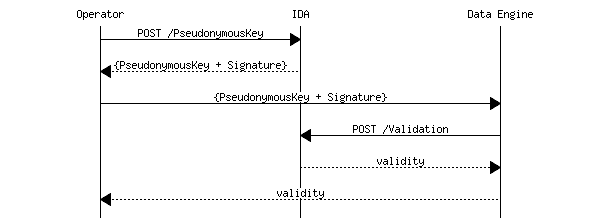 Figure 3 : IDA / Data Engine signup sequenceFigure 3 shows the sequence an Operator follows in signing up a new Consumer: obtain a Pseudonymous Key from IDA and then use it to signup with the Data Engine. The signature is used so that the Data Engine can be assured that the Pseudonymous Key is genuine. Rather than using asymmetric key-pairs and distributing a public key and signing algorithm, the IDA provides the means for a receiver of a signed Pseudonymous Key to validate its signature. It is assumed that this transaction is short – Operators only request Pseudonymous Keys when they are needed and register them shortly afterwards (ideally within minutes). The Identity Authority needs to be free to alter the means of signature (if for example it believes the mechanism used internally has been compromised). If this change happens during a transaction then validation SHALL fail. This is an unlikely event, but parties in the transaction need to be able to manage it:Data Engines receiving a failed validation code from the IDA pass the failure back to the Operator (see MMI: create new Operator).Operators receiving a failed validation code from the Data Engine discard the Pseudonymous Key and request a new one from the IDA.If the second attempt also fails, the Operator SHOULD try once more after a short delay (1-2 seconds) before aborting the attempt to register.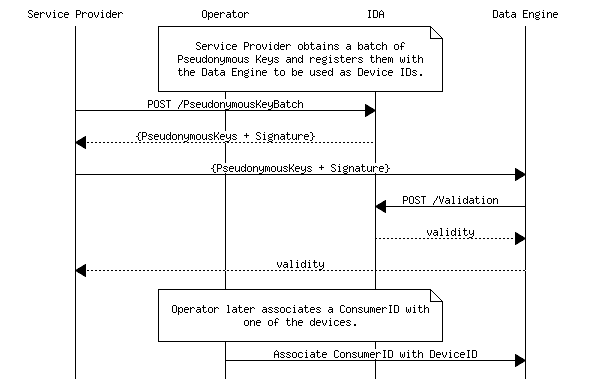 Figure 4 : Service Provider registering a batch of DeviceIDsThe IDA also provides a means to generate a batch of up to 1000 Pseudonymous Keys in one request as shown in Figure 4. The batch contains a single signature and the same protocol is followed for validation: The Service Provider passes the batch to the Data Engine which validates the batch with the IDA. It is expected that the Service Provider then provides this batch of IDs to a Hardware Developer to be used in Devices (section 7.2.8). Pseudonymous Keys are primarily intended to represent a Consumer in the Architecture. However, Operators and Service Providers also require keys to identify themselves in their machine to machine interactions. IDA generated Pseudonymous Keys can be used for this purpose since they are devoid of DIPI and unique across the Architecture. The IDA cannot guarantee that a Pseudonymous Key is unique for all time. Although extremely unlikely that duplicate Pseudonymous Keys will be generated, the situation is handled within the Ecosystem. The signup sequence above allows a Data Engine to reject a duplicate identifier and request a new one. If duplicate identifiers are registered in separate Data Engines, this clash will only become evident if the data for one of the Consumers is transferred into the other Data Engine. In this case the clash will be dealt with by the Service Provider as part of the data migration, by allocating a new ConsumerID.COEL Identity Authority Interface Specification (IDA)The Identity Authority (IDA) API provides a means for Operators and/or Service Providers to generate unique Pseudonymous Keys for Consumers or Devices. A Pseudonymous Key is REQUIRED when an Operator or Service Provider registers a Consumer or Device with a Data Engine. Pseudonymous Keys are digitally signed so that Data Engines can validate them to ensure they were generated by the Identity Authority and have not been altered.Authentication and AuthorisationWith the exception of the IDA Information Request, callers MUST use the BasicAuth Protocol for all interactions with the IDA.The IDA information request requires only the NoAuth Protocol. Where BasicAuth is being used, each userid MUST be assigned to one of the following two roles in the IDA:Generator: Allowing the caller to generate Pseudonymous KeysValidator: Allowing the caller to validate Pseudonymous KeysIf the userid is unknown to the IDA, or the wrong password is supplied a HTTP status code 401 Invalid username or password SHALL be returned.If a request is made with a userid that is assigned a role that is not authorized to perform that action then the HTTP status code 403 Unauthorised SHALL be returned.An Identity Authority MUST NOT retain any DIPI relating to Consumers or Operators.Information RequestAn Identity Authority SHALL publish its Home URI. Performing a GET on this URI SHALL return general information about the Identity Authority as JSON object.Content of the returned JSON Object:ExampleExample request message:GET /homeExample response message:HTTP/1.1 200 OK{"IdentityAuthorityURI": "https://www.ida.com/api",  "IdentityAuthorityStatus": "Up", "ServerTime": 1470822001, "CoelSpecificationVersion": [1,0] }PseudonymousKey endpointThe IDA SHALL provide a PseudonymousKey end-point which provides the means to generate Pseudonymous Keys for users whose API Credentials have the Generator role.The Identity Authority MAY periodically change the mechanism used to sign the response, so the response SHOULD be passed to the Data Engine shortly after generation or validation can fail.Content of the response body JSON object:Status: 200: The operation was successful401/403: The operation failed due to authentication or authorization failure. The caller SHOULD confirm its credentials and retry.500: Internal error, the caller SHOULD retryExampleExample request message:POST /PseudonymousKeyExample response messageHTTP/1.1 200 OK{
  "PseudonymousKey": "00000000-0000-0000-0000-000000000000",
  "TimeStamp": "2011-02-14T00:00:00",
  "Signature": "SGFDXCTVIVVIFUJUVUYBKYKJHBK=="
}PseudonymousKeyBatch endpointThe Identity Authority SHALL provide a PseudonymousKeyBatch end-point which provides the means to generate a batch of Pseudonymous Keys in one response packet for users whose API Credentials have the Generator role. The request body SHALL contain one parameter: Size. The response SHALL contain three parameters: An array of Pseudonymous Keys; the time stamp at which the response was generated; and a signature that can be used for validation. The IDA SHALL be capable of generating batches of up to 1000 Pseudonymous Keys in each request.Content of the request body JSON object:Content of the response body JSON object:Status codes:200: The operation was successful400: The operation failed due to the request body being malformed or the size being out of range [1..1000]401/403: The operation failed due to authentication or authorization failure. The caller SHOULD confirm its credentials and retry.500: Internal error, the caller SHOULD retryExampleExample request messagePOST /PseudonymousKeyBatch{"Size": 3}Corresponding example response message:HTTP/1.1 200 OK{
  "PseudonymousKeys": [
      "00000000-0000-0000-0000-000000000000",
      "00000000-0000-0000-0000-000000000001",
      "00000000-0000-0000-0000-000000000002"],
  "TimeStamp": "2011-02-14T00:00:00",
  "Signature": "SGFDXCTVIVVIFUJUVUYBKYKJHBK=="
}Example request messagePOST /PseudonymousKeyBatch{"Size": -1}Corresponding example response message:HTTP/1.1 400 Bad RequestValidation endpointThe Identity Authority SHALL provide a validation end-point which provides the means to validate a signed Pseudonymous Key or a signed batch of Pseudonymous Keys for users whose API Credentials have the Validator role.The request body is formatted as either a /PseudonymousKey response packet or a /PseudonymousKeyBatch response packet. The fields from the IDA response MUST not be modified or validation SHALL fail.Content of the request body JSON object:Content of the response body JSON object:Status: 200: The operation was successful. The Pseudonymous Key or batch of Pseudonymous Keys is valid. 410: The operation was successful (the request was properly formed and authorized) but the Pseudonymous Key or batch of Pseudonymous Keys is no longer valid.400: The operation failed due to the request body being malformed. 401/403: The operation failed due to authentication or authorization failure. The caller SHOULD confirm its credentials and retry.500: Internal error, the caller SHOULD retryExampleExample request messagePOST /Validation{  "PseudonymousKey": "00000000-0000-0000-0000-000000000000",  "TimeStamp": "2011-02-14T00:00:00",  "Signature": "SGFDXCTVIVVIFUJUVUYBKYKJHBK=="}Corresponding example response:HTTP/1.1 200 OKExample request messagePOST /Validation{  "PseudonymousKeys": [      "00000000-0000-0000-0000-000000000000",      "00000000-0000-0000-0000-000000000001",      "00000000-0000-0000-0000-000000000002"],  "TimeStamp": "2011-02-14T00:00:00",  "Signature": "SGFDXCTVIVVIFUJUVUYBKYKJHBK=="}Corresponding example response:HTTP/1.1 410 Gone{"Reason": "IDA could not validate these keys"}Example request messagePOST /Validation{  "PseudonymousKeys": [      "00000000-0000-0000-0000-000000000000",      "00000000-0000-0000-0000-000000000001",      "00000000-0000-0000-0000-000000000002"]}Corresponding example response:HTTP/1.1 400 OK{"Reason": "The input was missing mandatory elements"}Privacy-by-Design Implementations (non-normative)IntroductionThis section describes how the normative elements of the COEL Specification can be configured to achieve a privacy-by-design implementation within an Ecosystem managed by a single IDA. It sets out principles of operation, controls the roles that actors can perform and gives detailed requirements of the responsibilities of actors.PrinciplesData Separation Principle (P1)The COEL Specification implements a separation of data types for specific roles and this principle extend this to the actors. Data Engines keep data on what Consumers do (COEL Behavioural Atoms) and the Operator keeps data on who Consumers are (DIPI). No single organisation holds both sets of data together. This means that it would need a double accidental or malicious disclosure for connected information to be released.Data Atomisation Principle (P2)Data is deliberately broken down into small chunks of information by the Operator and coded with the Consumer’s ConsumerID, thus each separate COEL Behavioural Atom has a very low privacy risk.Atomised Consent Principle (P3)Consumers give informed consent to the Operator or are provided appropriate notice under the requirements set out in this section. This allows the Operator to sign up the Consumer with a ConsumerID. This ConsumerID is the indicator to Identity Authority and other Ecosystem actors that appropriate consent or notice is in place. The requirement for every COEL Behavioural Atom to have a ConsumerID (or associated DeviceID) in combination with the detailed consent fields, ensures each Atom has that Consumer’s consent / notice written into the structure of the data. The time stamp uniquely associated with each COEL Behavioural Atom allows full auditing of this principle.Separation of Competence Principle (P4)Data Engines are expert data handlers. They know how to run robust, secure and always on cloud based data services; they handle COEL Behavioural Atoms not Consumers. Service Providers are expert at manipulating behavioural data to deliver services and service content; they handle COEL Behavioural Atoms not Consumers. Operators are experts at Consumer facing services and handling DIPI; they handle Consumers not COEL Behavioural Atoms. The Identity Authority is expert at overseeing the Ecosystem.No Conflict of Interest Principle (P5)Consumers need to see that there are no conflicts around their data. To ensure this, the Identity Authority acts on behalf of the Consumer in partnership with Operator, Service Provider, Data Engine and regulators.Active Support Principle (P6)All actors will actively promote these principles, safeguard the structure of the Ecosystem and support good data practice for both individuals and enterprises.Transparency Principle (P7)The roles and identities of all the actors in the Ecosystem who are working together on behalf of a Consumer will be clear and visible to that Consumer.Actors' ResponsibilitiesThe roles will be performed by a number of actors that create the Ecosystem. Actors can have multiple roles but certain combinations are not permissible as described in the requirements and the table below. The table shows all the possible roles an actor can have (✓ = role that an actor can take on; ✗ = role that an actor cannot take on).* In the specific circumstance where the Data Engine role is fulfilled by a personal data store, the Consumer will also be the Data Engine.Identity AuthorityData EngineService ProviderAn Associated Service Provider is an actor that has been permissioned access to data collected by another Service Provider to provide a service to the existing Operator or Service Provider. An Associated Service Provider has no right to grant a third-party any access to the data held by the original Service Provider. All of the technical requirements on a Service Provider above will apply to an Associated Service Provider except for Consumer requests to access or modify data held by the Data Engine which will be passed to the original Service Provider that collected the data.OperatorConsumer Identity Management (non-normative)The COEL Specification provides tools for the collection and processing of the Behavioural Data of individuals and therefore identity management will be essential to any overall system implementation. The COEL Specification provides a unique Pseudonymous Key that links all data for a specific Consumer. There is no requirement for a Consumer to have only one unique Pseudonymous Key and so, in true identity terms, a unique Pseudonymous Key links data for a profile. The ability of Consumer to maintain multiple profiles is an important method by which they can control their privacy. Outside the scope of the COEL Specification, multiple unique Pseudonymous Keys (profiles) could be maintained formally or informally by a Consumer to control their personal data and visibility of combinations of their data to any Service Provider.The unique Pseudonymous Key is a private subject key where the Operator has the responsibility to validate, assure and authenticate the identity of the Consumer to a level appropriate to the application. There is no requirement for the Consumer and Operate to initiate their relationship with a strong identity negotiation. The unique Pseudonymous Key provides a reference for the collection of data under an ‘assertion of sameness’ principle that could later lead to a strong identity negotiation.ConformanceConformance TargetsSections 4, 5, 6, 7, 8, 9 and 10 contain the following implementations that are subject to compliance:COEL ModelCOEL Behavioural AtomCOEL Minimal Management Interface (MMI)COEL Behavioural Atom Protocol Interface (BAP)COEL Public Query Interface (PQI)COEL Identity Authority Interface (IDA)Conformance Clause 1: COEL ModelA data object conforms to this specification as COEL Model if it satisfies all the statements below:It is valid according to the structure and rules defined in section 4.2 “COEL Model Specification”. Conformance Clause 2: COEL Behavioural AtomA data object conforms to this specification as COEL Behavioural Atom if it satisfies all the statements below:It is valid according to the structure and rules defined in section 5.2 “COEL Behavioural Atom Specification”. Conformance Clause 3: COEL Minimal Management Interface A Data Engine process or program conforms to this specification as COEL Minimal Management Interface if it satisfies all the statements below:It can parse and process the functions defined in section 7.2 “COEL Minimal Management Interface Specification (MMI)” according to their rules and semantics.It generates errors as REQUIRED in error cases described in section 7.2.It complies with the security requirements in section 6.1 “General Technical Principles”.Conformance Clause 4: COEL Behavioural Atom Protocol InterfaceA Service Provider process or program conforms to this specification as COEL Behavioural Atom Protocol Interface if it satisfies all the statements below:It classifies events with the COEL Model as defined in Clause 1: COEL Model.It can correctly form COEL Behavioural Atoms as defined in Clause 2: COEL Behavioural Atom.It can transmit or transfer COEL Behavioural Atoms as defined in section 8.2 “COEL Behavioural Atom Protocol Interface Specification (BAP)”.It complies with the security requirements in section 6.1 “General Technical Principles”.A Data Engine process or program conforms to this specification as COEL Behavioural Atom Protocol Interface if it satisfies all the statements below:It can parse and recognize the elements of any conforming COEL Behavioural Atom, and generates the specified errors for those data objects that fail to conform as COEL Behavioural Atom.It can receive COEL Behavioural Atoms as defined in section 8.2 “COEL Behavioural Atom Protocol Interface Specification (BAP)”.It generates errors as REQUIRED in error cases described in section 8.2. It correctly implements the Information Request defined in section 7.2.2 “COEL Minimal Management Interface, Information Request”.It complies with the security requirements in section 6.1 “General Technical Principles”.Conformance Clause 5: COEL Public Query InterfaceA Data Engine process or program conforms to this specification as COEL Public Query Interface if it satisfies all the statements below:It can correctly form COEL Behavioural Atoms as defined in Clause 2: COEL Behavioural Atom.It can parse and process the functions defined in section 9.2 “COEL Public Query Interface Specification (PQI)” according to their rules and semantics.It generates errors as REQUIRED in error cases described in section 9.2.It correctly implements the Information Request defined in section 7.2.2 “COEL Minimal Management Interface, Information Request”.It complies with the security requirements in section 6.1 “General Technical Principles”.Conformance Clause 6: COEL Identity Authority InterfaceAn Identity Authority process or program conforms to this specification as COEL Identity Authority Interface if it satisfies all the statements below:It can parse and process the functions defined in section 10.2 “COEL Identity Authority Interface Specification (IDA)” according to their rules and semantics.It generates errors as REQUIRED in error cases described in section 10.2.It complies with the security requirements in section 6.1 “General Technical Principles”.Enumerated FieldsThe following tables are the normative enumerated fields for the COEL Behavioural Atoms specified in Section 5.When: Accuracy (Section 5.2.4 “When”)How: How (Section 5.2.6 “How”)Where: Exactness (Section 5.2.8 “Where”)Where: Place (Section 5.2.8 “Where”)Context: Social (Section 5.2.9 “Context”)Context: Weather (Section 5.2.9 “Context”)Consent: Purpose (Section 5.2.10 “Consent and Notice”)Extension: ExtIntTag / ExtFltTag (Section 5.2.11 “Extension”)AcknowledgmentsThe following individuals have participated in the creation of this specification and are gratefully acknowledged:Participants:Paul Bruton, Individual MemberJoss Langford, ActivinsightsMatthew Reed, CoelitionDavid Snelling, FujitsuRevision HistoryTermDefinitionArchitectureSynonymous with COEL Architecture in this document.AtomSynonymous with COEL Behavioural Atom in this document.Aggregated and Anonymised Summary DataNon-personal data developed, by suitable techniques, from the analysis of Behavioural Data for the purposes of providing services.Associated Service ProviderAssociated Service Providers have agreed access to data within a Data Engine that has been specified and collected by another Service Provider. They can provide services back to the originating Service Provider or link to an Operator.BasicAuthThe underlying connection is protected by transport level security (TLS) [RFC5246] and the client uses HTTP Basic Authentication [RFC7617] for authentication and authorisation.Behavioural DataBehavioural Data is dynamic personal data describing an individual's activities, i.e. what they have been observed to do or recorded themselves.ClassThe second layer of the COEL Model taxonomy.ClusterThe highest and least granular level of the COEL Model taxonomy.ConsumerThe generic reference to any individual whose personal data is processed within the Architecture, often referred to as the data subject in regulatory documents and contexts. They might be patients in a healthcare system, citizens in a state setting, users of data management platforms as well as consumers of a commercial digital service.ConsumerIDAn IDA unique Pseudonymous Key assigned to a single Consumer. A Consumer can have multiple ConsumerIDs from different Service Providers and multiple profiles with the same Service Provider.COEL ArchitectureThe complete embodiment of all roles and interactions described by the COEL Specification, also referred to as just 'Architecture' in this document.COEL Behavioural AtomA transient event, relating to an individual, that can be objectively recorded by a person or device. This is the fundamental data type defined and used extensively throughout the COEL Specification. Any type of life event can be coded into a COEL Behavioural Atom using, as a minimum, a COEL Model code, a unique ConsumerID (or DeviceID) and a DateTime. Also referred to as just 'Atom' and 'Behavioural Atom' in this document.COEL ModelThe hierarchical taxonomy of decreasing granularity capable of describing all human events. It includes the data structure, content and version control.COEL SpecificationThis document and the specifications described within it.Data EngineThe role of a Data Engine is to receive, store and process Behavioural Atoms. The Data Engine provides data services to Service Providers.DateTimeA string formatted as a date-time according to [RFC_3339]. Used to represent the time of an event within the Architecture.DeviceAny digital system capable of authoring information about an individual.DeviceIDAn IDA unique Pseudonymous Key for a particular Consumer Device.Directly Identifying Personal Information (DIPI)Static or slow-changing data needed to deliver services to a Consumer including, for example: name, date of birth, contact information, medical/insurance numbers and payment details. DIPI is information that would be generally known as PII (Personally Identifying Information) in some regulatory contexts.EcosystemThe Ecosystem is defined as the extended set of organisations and individual who interact for their mutual benefit via the medium of the COEL Specification and under appropriate voluntarily entered into legal agreements.ElementThe fourth and most granular layer of the COEL Model taxonomy.Hardware DeveloperHardware Developers design and manufacture hardware (such as Internet of Things devices) which are compliant with the COEL Specification for use by Service Providers and Operators.Identical AtomsTwo Atoms are said to be identical if they contain the same fields and values of those fields are exactly the same. In particular, values that differ in case or numeric syntax and not the same. For example, "Home" and "home" are different, and "42.0" and "42" are different. Identity Authority (IDA)The role of an Identity Authority is to issue and check the unique Pseudonymous Keys that ensure interoperability, universality and security of the Architecture.NoAuthThe underlying connection is protected by server side authenticated transport level security (TLS) [RFC5246], but the TLS connection is anonymous from the client side and therefore no authentication nor authorisation is needed.OperatorThe role of an Operator is to manage and administer the relationship with the Consumer. The Operator holds the Directly Identifying Personal Information (DIPI) needed to engage with the Consumer and represents the Consumer within the Architecture.OperatorIDAn IDA unique Pseudonymous Key for a particular Operator.Pseudonymous KeyA string formatted as a UUID as defined in [RFC_4122, Section 3] that uniquely identifies pseudonymously, an entity or profile in the Architecture. Unique Pseudonymous Keys are generated by the Identity Authority for use within the Architecture to provide unique codes for the data and transaction of Consumers, Devices, Operators and Service Providers.Report DataPersonal data developed from the querying or analysis of Behavioural Data for the purposes of providing services.Segment DataYear of birth, gender, home time zone (GMT+/-x) and home latitude to single degree resolution.Service EmbodimentA Service Embodiment is an instance of a specific service that uses the Architecture as defined by the Service Provider.Service ProviderThe role of a Service Provider is to specify the purposes and types of data to be processed in Service Embodiment. The Service Provider is the link between the Operator and the Data Engine.ServiceProviderIDAn IDA unique Pseudonymous Key for a particular Service Provider.SubClassThe third layer of the COEL Model taxonomy.Technical Service DeveloperTechnical Service Developers create tools, infrastructure and software for managing data or services within the Architecture. They do not directly manage services or personal data. They include: app developers for Service Providers, development agencies that create Service Provider or Data Engine or other infrastructure.KeyTypeDescriptionRequiredVersionArray of NumberThe integer version numbers [major, minor] of this instance of the COEL Model.YesClustersArray of ObjectThe model Clusters. See below for details.YesClassesArray of ObjectThe model Classes. See below for details.YesSubClassesArray of ObjectThe model SubClasses. See below for details.YesElementsArray of ObjectThe model Elements. See below for details.YesKeyTypeDescriptionRequiredNameStringThe name of the everyday living activity.YesClusterNumberThe Cluster code number of the activity (integer).YesClassNumberThe Class code number of the activity (integer).YesSubClassNumberThe SubClass code number of the activity (integer).YesElementNumberThe Element code number of the activity (integer).YesCluster NameLong Form DescriptionPersonalcareAll self performed activities related to looking after yourselfChildcareActivities related to looking after childrenAdultcareActivities related to looking after adultsHouseworkCleaning and day to day running of your dwellingMaintenanceFunctional upkeep of your dwelling and possessionsAnimalcareActivities related to looking after animalsHealthActivities related to your own healthMedicineThe diagnosis & treatment of ailmentsSymptomsSpecific events related to symptoms of illnessEatingThe consumption of food itemsDrinkingThe consumption of liquid itemsCookingThe preparation of food and drinkSleepActivities related to preparing for sleep and the timecourse of sleep itselfSportsSports and predominantly physically active hobbies & pastimesHobbiesSports and hobbies using vehicles / equipmentSpectatorActivities related to watching sportsPastimesParticipatory pastimes (non-physically active)ObserverSpectator pastimes (non-physically active)MediaAll activities involving the use of mediaShoppingActivities involved in shopping for physical goodsServiceActivities involved in shopping for servicesTravelMoving from one place to another for a specific purposeCommunicationAll methods of socially interacting via communicating face to face, non face to face and to groups & audiencesDeviceUsing electronic devicesTrials Unplanned events which cause irritation or shockEducationActivities involved with the process of acquiring knowledgeAccidentAccidents and injuries related to peopleLifestageLife defining eventsLifestyleEvents related to lifestyle and type of personTaskGeneric work tasksWorkDifferent types of workMindObservable manifestations of emotionKeyTypeDescriptionRequiredVersionArray of NumberArray of integers [0,1,2,3] indicating the COEL Specification and COEL Model versions used to define this Atom.0 - COEL Specification major version number1 - COEL Specification minor version number2 - COEL Model major version number3 - COEL Model minor version numberYesKeyTypeDescriptionRequiredTimeNumberSeconds since 1970/01/01 00:00Z (integer Unix time stamp in UTC).YesUTCOffsetNumberUTC Offset in integer seconds (e.g. UTC+1h = 3600, UTC-2h = -7200) for the sender.NoAccuracyNumberIndicates accuracy of the time field (integer 0-14).NoDurationNumberDuration of the activity in integer seconds.NoKeyTypeDescriptionRequiredClusterNumberCluster (integer 1-99).YesClassNumberClass, if available omit otherwise (integer 1-99).See 5.2.2 ConstraintsSubClassNumberSubClass, if available omit otherwise (integer 1-99).See 5.2.2 ConstraintsElementNumberElement, if available omit otherwise (integer 1-99).See 5.2.2 ConstraintsKeyTypeDescriptionRequiredDeviceIDStringPseudonymous Key of a Device that is registered with a Consumer. See 5.2.2 ConstraintsConsumerIDStringPseudonymous Key for the Consumer (subject, user or patient).See 5.2.2 ConstraintsKeyTypeDescriptionRequiredHowNumberAn enumerated value describing how the information was provided (integer 0-11).NoCertaintyNumberPercentage, certainty that this Atom is associated with the individual indicated in the Who field (integer 0-100).NoReliabilityNumberPercentage, reliability of this Atom as a whole. As a general guide, 50% is representative of a normal Atom. 100% SHALL only be used for correction Atoms (integer 0-100).NoKeyTypeDescriptionRequiredExactnessNumberFormat and precision of where fields (integer 0-14).NoLatitudeNumberGPS location (double format).NoLongitudeNumberGPS location (double format).NoW3WStringwhat3words code (word.word.word) see [what3words].NoPlaceNumberProfane location code (integer 0-2).NoPostcodeStringPostcode.NoKeyTypeDescriptionRequiredSocialNumberIndicates the social context of the activity (integer 0-6).NoWeatherNumberIndicates the general weather conditions at the time of the activity (integer 0-999).NoContextTagNumberContext provides the ability to encode “Why” information (integer).See 5.2.2 ConstraintsContextValueNumberValue of Context annotation (integer).See 5.2.2 ConstraintsKeyTypeDescriptionRequiredJurisdictionStringThe jurisdiction in which consent or notice was given. Two letter country code: Alpha-2 representation as defined in [ISO3166]. NoDateNumberThe date of the consent or notice. Seconds since 1970/01/01 00:00Z (integer Unix time stamp in UTC).See 5.2.2 ConstraintsRetentionPeriodNumberThe number of integer seconds stated in the consent or notice for retention or review of retention.See 5.2.2 ConstraintsPurposeNumberSingle purpose category for which consent or notice was given. Integer enumerated field defined in [App-CR-V.9.3]. Multiple Atoms MAY be used to present multiple purposes.NoPolicyURLStringThe privacy policy and/or notice that applies to the record (HTTP URL).NoRecordIDStringThe unique identifier that represents the record. MAY be a JSON Web Token and MAY be another form of identifier. Any data subject identifiers MUST be encrypted.See 5.2.2 ConstraintsRecordServiceStringThe URL of the processing service providing the record or the WebTokenID (HTTP URL).See 5.2.2 ConstraintsKeyTypeDescriptionRequiredExtIntTagNumberExtension tag for integer extension (integer).See 5.2.2 ConstraintsExtIntValueNumberValue of extension annotation (integer).See 5.2.2 ConstraintsExtFltTagNumberExtension tag for float extension (integer).See 5.2.2 ConstraintsExtFltValueNumberValue of extension annotation (float).See 5.2.2 ConstraintsExtStrTagNumberExtension tag for string extension (integer).See 5.2.2 ConstraintsExtStrValueStringValue of extension annotation.See 5.2.2 ConstraintsMethodRequestBodyResponse StatusResponseContent-TypeResponse BodyGET /homeNone200 (OK)application/jsonJSON objectKeyTypeDescriptionRequiredAtomsURIStringThe URI of the Atoms service encoded as a string.If service implemented.QueryURIStringThe URI of the Query service encoded as a string.If service implemented.ManagementURIStringThe URI of the Management service encoded as a string.If service implemented.ServerTimeNumberCurrent server time in UTC as an integer Unix time stamp.YesAtomsStatusStringThe current status of the Atoms service encoded as a string. It MUST be one of “Up”, “Down”, "Not implemented" or “Unknown”.YesQueryStatusStringThe current status of the Query service encoded as a string. It MUST be one of “Up”, “Down”, "Not implemented" or “Unknown”.YesManagementStatusStringThe current status of the Management service encoded as a string. It MUST be one of “Up”, “Down”, "Not implemented" or “Unknown”.YesCoelSpecificationVersion Array of NumberThe specification version that this data engine complies with (e.g. [1,0]).NoCoelModelVersionArray of NumberThe version of the COEL Model that this data engine complies with (e.g. [1,0]).NoMethodRequestBodyResponse StatusResponseContent-TypeResponse BodyPOST <ManagementURI>/
service-provider/
operatorJSON Object200 (OK)NoneNonePOST <ManagementURI>/
service-provider/
operatorJSON Object410 (Gone)application/jsonJSON ObjectKeyTypeDescriptionRequiredOperatorIDStringA Pseudonymous Key generated by an IDA and associated with the Operator being registered.YesTimeStampStringTime stamp, in DateTime format, of the OperatorID indicating when the IDA created this Pseudonymous Key.YesSignatureStringSignature proving that an IDA created this OperatorID.YesKeyTypeDescriptionRequiredReasonStringAn OPTIONAL description of why the registration failed.NoMethodRequestBodyResponse StatusResponseContent-TypeResponse BodyPOST <ManagementURI>/
service-provider/operatorsJSON Object Service Provider ID200 (OK)application/jsonJSON ObjectPOST <ManagementURI>/
service-provider/operatorsJSON Object Service Provider IDError codeapplication/jsonJSON ObjectKeyTypeDescriptionRequiredServiceProviderIDString A Pseudonymous Key, generated by an IDA, of the requesting Service Provider.YesKeyTypeDescriptionRequiredOperatorsArray of ObjectAn array of Operator objects, one for each of the Operators associated with the requesting Service Provider.YesKeyTypeDescriptionRequiredOperatorIDNumberA Pseudonymous Key, generated by an IDA, for the requesting Service Provider.YesSuspendedBooleanTrue if the associated operator is suspended.YesKeyTypeDescriptionRequiredReasonStringAn OPTIONAL description of why the request failed.NoMethodRequestBodyResponse StatusResponseContent-TypeResponse BodyPOST <ManagementURI>/
service-provider/consumersJSON Object200 (OK)application/jsonJSON ObjectPOST <ManagementURI>/
service-provider/consumersJSON ObjectError codeapplication/jsonJSON ObjectKeyTypeDescriptionRequiredOperatorIDString A Pseudonymous Key generated by an IDA and associated with an Operator registered with the requesting Service Provider.YesKeyTypeDescriptionRequiredConsumerIDsArray of StringAn array of Pseudonymous Keys one for each of the Consumers associated with the given Operator.YesKeyTypeDescriptionRequiredReasonStringAn OPTIONAL description of why the request failed.NoMethodRequestBodyResponse StatusResponseContent-TypeResponse BodyPOST <ManagementURI>/
service-provider/suspendOperatorJSON Object200 (OK)NoneNonePOST <ManagementURI>/
service-provider/suspendOperatorJSON ObjectError codeapplication/jsonJSON ObjectKeyTypeDescriptionRequiredOperatorIDStringA Pseudonymous Key generated by an IDA and associated with the Operator to be suspended.YesKeyTypeDescriptionRequiredReasonStringAn OPTIONAL description of why the request failed.NoMethodRequestBodyResponse StatusResponseContent-TypeResponse BodyPOST <ManagementURI>/
service-provider/resumeOperatorJSON Object200 (OK)NoneNonePOST <ManagementURI>/
service-provider/resumeOperatorJSON ObjectError codeapplication/jsonJSON ObjectKeyTypeDescriptionRequiredOperatorIDStringA Pseudonymous Key generated by an IDA and associated with the Operator to be resumed.YesKeyTypeDescriptionRequiredReasonStringAn OPTIONAL description of why the request failed.NoMethodRequestBodyResponse StatusResponseContent-TypeResponse BodyPOST <ManagementURI>/
service-provider/registerDevicesJSON Object200 (OK)NoneNonePOST <ManagementURI>/
service-provider/registerDevicesJSON ObjectError codeapplication/jsonJSON ObjectKeyTypeDescriptionRequiredDeviceIDsArray of StringAn array of Pseudonymous Keys associated with the Devices and generated by an IDA.YesTimeStampStringTime stamp, in DateTime format, indicating when the IDA created these Pseudonymous Keys.YesSignatureStringSignature proving that an IDA created these Pseudonymous Keys.YesDeviceTypeString
A string ("Personal" or "IoT") indicating that the Devices are personal Devices that MAY be assigned to exactly one Consumer each or IoT Devices that MAY be assigned to multiple Consumers.YesKeyTypeDescriptionRequiredReasonStringAn OPTIONAL description of why the request failed.NoMethodRequestBodyResponse StatusResponseContent-TypeResponse BodyPOST <ManagementURI>/
service-provider/devicesJSON Object Service Provider ID200 (OK)application/jsonJSON ObjectPOST <ManagementURI>/
service-provider/devicesJSON Object Service Provider IDError codeapplication/jsonJSON ObjectKeyTypeDescriptionRequiredServiceProviderIDString A Pseudonymous Key, generated by an IDA, of the requesting Service Provider.YesKeyTypeDescriptionRequiredDevicesArray of ObjectAn array of Device objects, one for each of the Devices registered by the requesting Service Provider.YesKeyTypeDescriptionRequiredDeviceIDStringA Pseudonymous Key generated by an IDA for the requesting Service Provider representing a Device.YesDeviceTypeStringA string, either "IoT" or "Personal" indicating the type of Device.YesConsumerIDsArray of StringAn array of Pseudonymous Keys containing the ConsumerID(s) of the Consumer(s) assigned to the Device. Only "IoT" Devices SHALL list multiple Consumers. The array MAY be empty, indicating that the Device has not been assigned.YesKeyTypeDescriptionRequiredReasonStringAn OPTIONAL description of why the request failed.NoMethodRequestBodyResponse StatusResponseContent-TypeResponse BodyPOST <ManagementURI>/
service-provider/unassignDeviceJSON Object200 (OK)NoneNonePOST <ManagementURI>/
service-provider/unassignDeviceJSON ObjectError codeapplication/jsonJSON ObjectKeyTypeDescriptionRequiredDeviceIDStringA Pseudonymous Key associated with the Device and generated by an IDA.YesKeyTypeDescriptionRequiredReasonStringAn OPTIONAL description of why the request failed.NoMethodRequestBodyResponse StatusResponseContent-TypeResponse BodyPOST <ManagementURI>/
service-provider/assureJSON Object200 (OK)application/jsonJSON ObjectPOST <ManagementURI>/
service-provider/assureJSON ObjectError codeapplication/jsonJSON ObjectKeyTypeDescriptionRequiredConsumerIDStringA Pseudonymous Key associated with the Consumer and generated by an IDA.YesOperatorIDStringA Pseudonymous Key associated with the Operator and generated by an IDA.YesKeyTypeDescriptionRequiredAssuredBooleanA Boolean value that is true if the given Consumer and Operator are associated with each other and with the requesting Service Provider and false otherwise.YesKeyTypeDescriptionRequiredReasonStringAn OPTIONAL description of why the request failed.NoMethodRequestBodyResponse StatusResponseContent-TypeResponse BodyPOST <ManagementURI>/
operator/forgetConsumerJSON Object200 (OK)NoneNonePOST <ManagementURI>/
operator/forgetConsumerJSON ObjectError codeapplication/jsonJSON ObjectKeyTypeDescriptionRequiredConsumerIDStringA Pseudonymous Key associated with the Consumer and generated by an IDA.YesKeyTypeDescriptionRequiredReasonStringAn OPTIONAL description of why the request failed.NoMethodRequestBodyResponse StatusResponseContent-TypeResponse BodyPOST <ManagementURI>/
operator/consumerJSON Object200 (OK)NoneNonePOST <ManagementURI>/
operator/consumerJSON Object410 (Gone)application/jsonJSON ObjectPOST <ManagementURI>/
operator/consumerJSON ObjectError codeapplication/jsonJSON ObjectKeyTypeDescriptionRequiredOperatorIDString A Pseudonymous Key associated with the Operator and generated by an IDA.YesConsumerIDStringA Pseudonymous Key associated with the Consumer and generated by an IDA.YesTimeStampStringTime stamp, in DateTime format, of the ConsumerID indicating when the IDA created this Pseudonymous Key.YesSignatureStringSignature proving that an IDA created this ConsumerID.YesSegmentDataObjectAn OPTIONAL object containing (OPTIONALLY) residential time zone and latitude, gender, and year of birth. The field names are: ResidentTimeZone; ResidentLatitude; Gender; and YearOfBirth.NoResidentTimeZoneStringThe time zone in which the Consumer generally resides, as a string indicating +/-hh:mm from UTC (e.g "-05:00").NoResidentLatitudeNumber The latitude (rounded to an integer) at which the Consumer generally resides.NoGenderNumberInteger representing the gender of the Consumer, where:
0 = not known; 1 = male; 2 = female;9 = not applicable.NoYearOfBirthNumberYear in which the Consumer was born as an integer.NoKeyTypeDescriptionRequiredReasonStringAn OPTIONAL description of why the request failed.NoMethodRequestBodyResponse StatusResponseContent-TypeResponse BodyPOST <ManagementURI>/
operator/deviceJSON Object200 (OK)NoneNonePOST <ManagementURI>/
operator/deviceJSON ObjectError codeapplication/jsonJSON ObjectKeyTypeDescriptionRequiredDeviceIDStringA Pseudonymous Key associated with the Device and generated by an IDA.YesConsumerIDStringA Pseudonymous Key of the Operator to which the Consumer is associated.YesOperatorIDStringA Pseudonymous Key of the user to which the Device is to be associated. The user MUST already be associated with the requesting Operator.YesKeyTypeDescriptionRequiredReasonStringAn OPTIONAL description of why the request failed.NoMethodRequestBodyResponse StatusResponseContent-TypeResponse BodyPOST <AtomsURI>/JSON Atom or array of JSON Atoms202 (Accepted)NoneNonePOST <AtomsURI>/JSON Atom or array of JSON Atoms400 (Bad Request)application/jsonJSON Object (Reason)POST <AtomsURI>/JSON Atom or array of JSON Atoms500 (Internal Error)application/jsonJSON Object (Reason)KeyTypeDescriptionRequiredReasonStringAn OPTIONAL description of why the operation failed.NoMethodRequestBodyResponse StatusResponseContent-TypeResponse BodyPOST <QueryURI>/queryJSON Object200 (OK)application/jsonJSON Object (QueryResult)POST <QueryURI>/queryJSON Object201 (Created)application/jsonJSON Object (ResultCreated)POST <QueryURI>/queryJSON ObjectError codeapplication/jsonJSON Object (Reason)KeyKeyKeyKeyTypeDescriptionRequiredConsumerIDConsumerIDConsumerIDConsumerIDString A Pseudonymous Key representing the requesting Consumer who is the subject of the query.YesOperatorIDOperatorIDOperatorIDOperatorIDString A Pseudonymous Key representing the Consumer’s Operator.YesTimeWindowTimeWindowTimeWindowTimeWindowObjectIndicates start and end time for Atom selection.NoStartTimeStartTimeStartTimeNumber Start of time interval to be included in the query. Time in seconds since 1/1/1970 UTC. If absent, 1/1/1970 is assumed. Where in the response, Atoms SHALL be included if their time stamp is between the StartTime and the EndTime.Required if BlockBy presentEndTimeEndTimeEndTimeNumber End of time interval to be included in the query. Time in seconds since 1/1/1970 UTC. If absent, infinity is assumed. Where in the response, Atoms SHALL be included if their time stamp is between the StartTime and the EndTime.Required if BlockBy presentBlockByBlockByBlockByNumberThe size of blocks in seconds. MUST be >0. Where in the response, each block SHALL contain atoms, or aggregates based on atoms, with When/Time field greater than or equal to the StartTime plus N times BlockBy and less than the StartTime plus (N + 1) time BlockBy. NoQueryQueryQueryQueryObjectThe element describing the overall structure of the query.NoFilterFilterFilterObjectThe element describing which Atoms to use in the query.NoColNameColNameString Column name.NoComparatorComparatorString One of "=", ">", ">=", "<", "<=", "!=".NoValueValueString Comparison value.NoAggregateAggregateAggregateObjectThe element describing how to aggregate values selected in the query.NoColumnsColumnsArray of ObjectAn array indicating which columns to aggregate and how to aggregate them.NoAggregatorString One of AVG, SUM, COUNT, MIN, MAX, STDDEV.NoColNameString Column name.NoKeyKeyKeyTypeDescriptionRequiredQueryResultQueryResultQueryResultArray of ObjectIf the aggregate element is not present in a query, the result contains an array of objects including a Time and an Atoms element. For aggregate queries, the QueryResult contains an array of objects including a Time and an Aggregates element.YesTimeTimeNumberTime in seconds since 1/1/1970 UTC of the start of the time block. Required if Query contains BlockByAtomsAtomsArray of ObjectArray of Atoms as described in section 5.2. Required if Aggregates is not presentAggregatesAggregatesArray of ObjectEach element in the array represents a cell of the result, including ColName, Value, and Aggregator..Required if Atoms is not presentColNameStringThe column name used in the query.Required if Aggregates is present.AggregatorStringThe aggregation function used in the query.Required if Aggregates is present.ValueNumberThe resulting value.Required if Aggregates is present.KeyKeyTypeDescriptionRequiredResultCreatedResultCreatedObjectThis element describes the query result’s size, availability and location. The fields are Size, Location, AvailableFrom and AvailableUntil.NoSizeNumberThe expected size in bytes of the QueryResult object as an integer.NoLocationStringThe location (MUST be the same as in the Location: header) where the QueryResult can be obtained.NoAvailableFromNumberTime from which the QueryResult can be obtained, presented in integer seconds since 1970/01/01 00:00Z (Unix time stamp in UTC).NoAvailableUntilNumberTime until which the QueryResult can be obtained, presented in integer seconds since 1970/01/01 00:00Z (Unix time stamp in UTC).NoKeyTypeDescriptionRequiredReasonStringAn OPTIONAL description of why the request failed.NoNameData TypeHEADER_VERSION[Number, Number, Number, Number]WHEN_UTCOFFSETNumberWHEN_ACCURACYNumberWHEN_DURATIONNumberWHAT_CLUSTERNumberWHAT_CLASSNumberWHAT_SUBCLASSNumberWHAT_ELEMENTNumberHOW_HOWNumberHOW_CERTAINTYNumberHOW_RELIABILITYNumberCONTEXT_SOCIALNumberCONTEXT_WEATHERNumberCONTEXT_CONTEXTTAGNumberCONTEXT_CONTEXTVALUENumberWHERE_EXACTNESSNumberWHERE_LATITUDENumberWHERE_LONGITUDENumberWHERE_W3WStringWHERE_PLACENumberWHERE_POSTCODEStringCONSENT_ JURISDICTIONStringCONSENT_DATENumberCONSENT_RETENTIONPERIODNumberCONSENT_PURPOSENumberCONSENT_POLICYURLStringCONSENT_RECORDIDStringCONSENT_RECORDSERVICEStringEXTENSION_INTTAGNumberEXTENSION_INTVALUENumberEXTENSION_FLTTAGNumberEXTENSION_FLTVALUENumberEXTENSION_STRTAGNumberEXTENSION_STRVALUEStringMethodRequestBodyResponse StatusResponseContent-TypeResponse BodyPOST <QueryURI>/segmentJSON Object200 (OK)application/jsonJSON Object (SegmentData)POST <QueryURI>/segmentJSON ObjectError codeapplication/jsonJSON Object (Reason)KeyTypeDescriptionRequiredConsumerIDString A Pseudonymous Key representing the requesting Consumer who is the subject of the segment data request.YesOperatorIDStringA Pseudonymous Key representing the Consumer’s Operator.YesKeyTypeDescriptionRequiredSegmentDataObjectAn object containing residential time zone and latitude, gender, and year of birth. The field names are ResidentTimeZone, ResidentLatitude, Gender and YearOfBirth.NoResidentTimeZoneStringThe time zone in which the Consumer generally resides, as a string indicating +/-hh:mm from UTC (e.g "-05:00").NoResidentLatitudeNumberThe latitude (rounded to an integer) at which the Consumer generally resides.NoGenderNumberInteger representing the gender of the Consumer, where:
0 = not known; 1 = male; 2 = female;9 = not applicable.NoYearOfBirthNumberYear in which the Consumer was born as an integer.NoKeyTypeDescriptionRequiredReasonStringAn OPTIONAL description of why the request failed.NoMethodRequestResponse StatusResponse Content-TypeResponse BodyGET /homeNone200 (OK)application/jsonJSON objectKeyTypeDescriptionRequiredIdentityAuthorityURIStringThe URI of the Identity Authority service encoded as a string.YesServerTimeNumberCurrent server time in UTC as an integer Unix time stamp.YesIdentityAuthorityStatusStringThe current status of the Identity Authority service encoded as a string. It MUST be one of “Up”, “Down”, or “Unknown”.YesCoelSpecificationVersion Array of NumberThe specification version that this IDA complies with (e.g. [1,0]).NoMethodRequestBodyResponse StatusResponseContent-TypeResponse BodyPOST
<IdentityAuthorityURI>
/PseudonymousKey None200 (OK)application/jsonJSONAny other statusNoneNoneNameValueDescriptionREQUIREDPseudonymousKeyStringA Pseudonymous Key generated by the IDA.YesTimeStampStringTime stamp, in DateTime format, indicating when the IDA created this response.YesSignatureStringSignature proving that the IDA created this response.YesMethodRequestBodyResponse StatusResponseContent-TypeResponse BodyPOST
<IdentityAuthorityURI>
/PseudonymousKeyBatch JSON200 (OK)application/jsonJSONAny other statusNoneNoneKeyTypeDescriptionRequiredSizeNumberThe number of Pseudonymous Keys to return in the batch (integer 1<=N<=1000).YesKeyTypeDescriptionRequiredPseudonymousKeysArray of StringArray of Pseudonymous Keys that can be used to represent Devices in the Architecture.YesTimeStampStringTime stamp, in DateTime format, indicating when the IDA created this response.YesSignatureStringSignature proving that an IDA created this response.YesMethodRequestBodyResponse StatusResponseContent-TypeResponse BodyPOST
<IdentityAuthorityURI>
/Validation JSON200 (OK)NoneNoneAny other statusapplication/jsonJSONKeyTypeDescriptionRequiredPseudonymousKeyStringA Pseudonymous Key generated by the IDA.Exactly one of these is REQUIREDPseudonymousKeysArray of StringArray of Pseudonymous Keys generate by the IDAExactly one of these is REQUIREDTimeStampStringTime stamp, in DateTime format, from the original IDA response.YesSignatureStringSignature from the original IDA response.YesKeyTypeDescriptionRequiredReasonStringOPTIONAL description of why the operation failedNoRoleRoleRoleRoleRoleRoleRoleIdentity AuthorityData EngineService ProviderOperatorConsumerTechnical Service DeveloperHardware DeveloperActorIdentity Authority✓✗✗✗✗✗✗ActorData Engine✗✓✗✗✗✓✓ActorService Provider✗✗✓✓✗✓✓ActorOperator✗✗✓✓✗✓✓ActorConsumer✗✓*✗✗✓✓✓ActorTechnical Service Developer✗✗✗✗✗✓✓ActorHardware Developer✗✗✗✗✗✓✓RequirementRequirementGuiding principles & noteswillMaintain an IDA service with good availability and timelinessP4willProvide its services on a fair, reasonable and non-discriminatory basisP5willProvide Consumers with information about the operation of the Ecosystem free of chargeP5 & P7will notTake on any other role in the Ecosystem (other than for the purposes of providing a limited ‘sandbox’ test environment)P4 & P5will notGain profit or commercial advantage through its role in the EcosystemP5will notStore COEL Behavioural AtomsP4 & P5will notHold any Consumer’s Directly Identifying Personal Information (DIPI)P5canRequest Data Engine support to deliver population-level insights for public information and the purposes of marketing the COEL SpecificationP6canMake a query on Data Engines to ensure a specific ConsumerID has been forgottenP7 This allows the Identity Authority to audit the forgetting processcanProvide Consumers with information about their status within the Ecosystem, i.e. ‘known’ or ‘forgotten’ and only by ConsumerID and not DIPIP5 & P7canProvide audit services to Data Engine, Service Provider, Operator and regulatorsP6RequirementRequirementGuiding principles & noteswillProvide secure storage of COEL Behavioural Atoms for a period to be agreed with the Service Provider in line with the Consumer consent or noticeP2 & P3willProvide minimal interface services for Service Providers to process joiners, movers, and leavers (e.g. Operator & Consumer & Device trees, registration, unique Pseudonymous Key re-allocation, forgetting)P4willProvide minimal interface services for querying COEL Behavioural Atoms by registered Service ProvidersP1willMaintain an entry point for uploading COEL Behavioural Atoms to the Data Engine with good availability & timelinessP4willProvide information to the Service Provider about the location and security of the infrastructure used in the delivery of servicesP7will notLink COEL Behavioural Atom data to Directly Identifying Personal Information (DIPI) from external sourcesP1will notLink COEL Behavioural Atom data directly to external data storage if such link might directly identify ConsumersP1will notHold any Consumer’s Directly Identifying Personal Information (DIPI)P1will notAct as a Service Provider or Operator itselfP1 & P4will notRequest more than the Segment Data as defined in the COEL Specification (gender, year of birth, time zone & latitude to 0 decimal points) on registration of a Consumer P1will notKnowingly receive DIPIP1will notLevy unreasonably punitive charges for the complete download of stored COEL Behavioural AtomsSupports good data rights practice and an open, competitive Ecosystemwill notUtilise IDA unique Pseudonymous Keys outside of the EcosystemP1canAdd non-personal data to the Atom store to deliver enhanced services (e.g. local weather data)P1 While COEL Behavioural Atoms cannot be linked out, additional information can be linked incanUse suitable aggregation techniques rendering the data non-personal to provide indirect services to parties other than contracted Service ProvidersP1 & P6canAct as a Technical Service Developer to create software infrastructure that is then run by one of their Service ProvidersP5canHost multiple Service ProvidersRequirementRequirementGuiding principles & noteswillEnsure that their Operators have the minimum standard consent or notice with ConsumersP3willEnsure that their Operators have secured additional consent (or equivalent due process) from Consumers when sending personal information outside the EcosystemP3 & P6willWhen sending COEL Behavioural Atom information outside the Ecosystem, remove the ConsumerIDP6 This ensures that information that has left the Ecosystem can be clearly identifiedwillEnsure that their Operators follow the full COEL Specification P6willFor any one service and at any one time, have only one Data EngineAvoids potential data loss for the Consumer and ensures the complete audit map of the EcosystemwillOn a request from an Operator for a Consumer, supply all Segment Data, COEL Behavioural Atoms and any stored Report DataP2 Basic tenet of good data rights practicewillOn a request from an Operator for a Consumer to be forgotten, instruct their Data Engine to remove or render data to be non-personalP2 & P3willOn a request from an Operator, provide the identity of the Data EngineP7willNotify Operators of any mergers and acquisitions or other changes that would result in a change of control over the Consumers’ dataP7willCheck the credentials of an Operator every time a request is made to release data for a ConsumerID SecuritywillEnsure that all Operators within a specific embodiment are working under equivalent terms (e.g. consent, purpose, retention periods etc.)P7willUse different passwords to interact with different actors in the Ecosystem (within the same Service Embodiment)SecuritywillUse a different ServiceProviderID for every instance of a Service Embodiment in which they are an actorSecuritywillHold ConsumerIDs with the same security level as DIPISecuritywillProvide a secure interface to Operators such that communication is done in an appropriate manner with basic authentication as a minimumSecuritywillAllocate new ConsumerIDs in the event that a clash is encountered when transferring data between Data Engines.Data Integrity: Deal with the rare occurrence of a clash in Pseudonymous Keys when merging two stores of Atoms. Will notReceive COEL Behavioural Atoms or DIPI directlyP1canTransfer its operations between Data EnginesSupports open, competitive EcosystemcanHost multiple OperatorsRequirementRequirementGuiding principles & noteswillEnsure the minimum standard of consent or notice with Consumers when allocating a ConsumerID or DeviceIDP3willSecure additional consent (or equivalent due process) from Consumers when sending personal information outside the EcosystemP3 & P6willWhen sending COEL Behavioural Atom information outside the Ecosystem, remove the ConsumerID and replace with DIPIP6 This ensures that information that has left the Ecosystem can be clearly identifiedwillOn a request from a Consumer, supply all DIPI, Segment Data, COEL Behavioural Atoms and any stored Report DataP2Basic tenet of good data rights practicewillOn a request from a Consumer to be forgotten, remove or render DIPI to be non-personalBasic tenet of good data rights practicewillProvide a mechanism for the Consumer to access their ConsumerIDP7 This allows the Identity Authority to audit the ‘forgetting’ processwillFor any one purpose and at any one time, have only one Service ProviderAvoids potential data loss for the Consumer and ensure the complete audit map of the EcosystemwillClearly identify the Service Provider and Data Engine to the ConsumerP7willNotify Consumers of any mergers and acquisitions or other changes that would result in a change of control over the Consumers’ dataP7willHold ConsumerIDs with the same security level as DIPISecuritywillUse different passwords to interact with different actors in the Ecosystem (within the same Service Embodiment)SecuritywillUse a different OperatorID for every instance of a Service Embodiment in which they are an actorSecuritywill notStore COEL Behavioural Atoms other than for the purposes of transmission to the Data EngineP1will notSend DIPI to a Data EngineP1will notShare DIPI with another Operator or Service Provider without additional consent (or equivalent due process) from the Consumer P3will notUtilise IDA unique Pseudonymous Keys outside of the EcosystemP1canHost multiple ConsumersRequirementRequirementGuiding principles & notescanRequest to be ‘forgotten’ in the EcosystemBasic tenet of good data rights practicecanRequest the Identity Authority to audit their status in the EcosystemP5 & P7canRequest the Operator to supply their DIPI, Segment Data, Behavioural Atoms and Report DataBasic tenet of good data rights practiceValueMeaning0+/- 1 sec (exact)1+/- 1 min (default)2+/- 5 mins3+/- 15 mins4+/- 30 mins5+/- 1 hr6+/- 2 hrs7+/- 4 hrs8+/- 8 hrs9+/- 12 hrs10+/- 24 hrs (weekend)11+/- 72 hrs (week)12+/- 15 days (month)13+/- 91 days (season)14+/- 182 days (year)ValueMeaning0Don’t Know1Observed2Objectively Measured: Public Infrastructure3Objectively Measured: Private Infrastructure4Objectively Measured: Fixed Computing Device5Objectively Measured: Portable Computer6Objectively Measured: Phones and Pocket Device7Objectively Measured: Wearables8Objectively Measured: Implants9Self-Reported10Remembered11Computationally derived from other AtomsValueMeaning0Unknown1Postcode or Zip code very long form2Postcode or Zip code long form3Postcode of Zip code short form4Place5GPS with accuracy between 0m and 1m6GPS with accuracy between 1m and 5m7GPS with accuracy between 5m and 10m8GPS with accuracy between 10m and 15m9GPS with accuracy between 15m and 20m10GPS with accuracy between 20m and 25m11GPS with accuracy between 25m and 30m12GPS with accuracy between 30m and 50m13GPS with accuracy between 50m and 100m14GPS with accuracy worse than 100mValueMeaning0Home1Work2SchoolValueMeaning0Don’t Know1Family2Colleagues3Guests4Partner5Myself6FriendsValueMeaning200thunderstorm with light rain201thunderstorm with rain202thunderstorm with heavy rain210light thunderstorm211thunderstorm212heavy thunderstorm221ragged thunderstorm230thunderstorm with light drizzle231thunderstorm with drizzle232thunderstorm with heavy drizzle301drizzle302heavy intensity drizzle310light intensity drizzle rain311drizzle rain312heavy intensity drizzle rain313shower rain and drizzle314heavy shower rain and drizzle321shower drizzle500light rain501moderate rain502heavy intensity rain503very heavy rain504extreme rain511freezing rain520light intensity shower rain521shower rain522heavy intensity shower rain531ragged shower rain600light snow601snow602heavy snow611sleet612shower sleet615light rain and snow616rain and snow620light shower snow621shower snow622heavy shower snow701mist711smoke721haze731sand, dust whirls741fog751sand761dust762volcanic ash771squalls781tornado800clear sky801few clouds802scattered clouds803broken clouds804overcast clouds900tornado901tropical storm902hurricane903cold904hot905windy906hail951calm952light breeze953gentle breeze954moderate breeze955fresh breeze956strong breeze957high wind, near gale958gale959severe gale960storm961violent storm962hurricaneValueMeaning1Core Function2Contracted Service3Delivery4Contact Requested5Personalized Experience6Marketing7Marketing Third Parties8Use for Delivery9Disclosure for Marketing103rd Party Disclosure for Core Function11{deliberately blank}12Legally Required Data Retention13Required by Law Enforcement or Government14Protecting Your Health15Protecting Our Interests16Improve PerformanceValueMeaning (Format)1001Resting heart rate (bpm)1002Average heart rate (bpm)1003Maximum heart rate (bp)1004Blood pressure (SSSDDD)1005Weight (kg)1006Respiratory rate (bpm)1007Lung capacity (cl)1008Temperature (Celsius)1009Oxygen saturation (%)1010Calories ingested (kcal)1011Calories burned (kcal)1012Steps taken (count)1013Distance (km)1014Climb (m)1015Body fat (%)1016Metabolic equivalent (MET)1017Water intake (cl)1001Resting heart rate (bpm)RevisionDateEditorChanges Made023/01/2017David SnellingInitial document outline1Joss LangfordAtom -> Behavioural AtomAdded Behavioural Atom sectionMoved IDA sectionStandardised section formats & titlesBasic conformance text added227/01/2017Paul BrutonAdded section ’10: Data Engine’ to separate out the data engine information request from the BAP. For discussion: Further restructuring needed.327/01/2017Paul BrutonReverted previous changes after discussion: Decided to move Information Request from BAP to MMI Section. Re-ordered sections and conformance clauses to put MMI first402/02/2017David SnellingAdded first two sections of the MMI for discussion.502/09/2017David SnellingUpdated the definitions section for authorization protocols and two data types.621/02/2017Paul BrutonPut in references for TLS, BasicAuth. Some minor corrections and comments.724/02/2017Joss LangfordAdded sections for ‘Privacy-by-Design’, ‘Security’ & ‘Identity Management’.
Brought over all text from RPE.824/02/2017Matt ReedBrought in materials on section 4.901/03/2017Paul BrutonAccepted previous changes and copied in IDA content to section 10.1001/03/2017Paul BrutonIDA content altered to fit with new style and approach1101/03/2017Paul BrutonReview and minor correction/comments, section 1-91206/03/2017Paul BrutonBrought in content from BAP.1306/03/2017Paul BrutonCOEL-111: Corrected RFC3986 citation; COEL-86: Corrected BAP examplesSome textual changes to BAP content.1415/03/2017Joss LangfordEarlier changes accepted.Removed unrequired sections and updated contents.Removed ‘ecosystem’ from sections other than privacy by design & examples.Contained the use of ‘Classification of Everyday Living’ to only the front page.Forced the use of defined terms: COEL Architecture, COEL Model, COEL Specification, OASIS COEL-TC.Re-organised Glossary but no re-write or checking through doc.1516/03/2017Paul BrutonSection 5.3: Corrected JSON syntax of example atoms.1617/03/2017Paul BrutonReviewed and Accepted Joss’s changes from revision 14.1717/03/2017Paul BrutonIllustration of use of JSON Schema for Behavioural Atom (Section 5.2)1817/03/2017Paul BrutonCorrected case and spelling of “Cluster, Class, SubClass, Element” controlled terms.Consistent use of either “COEL Behavioural Atom” or “Atom”1920/03/2017Paul BrutonRefining use of JSON Schema for Behavioural Atom (Section 5.2)2024/03/2017Paul BrutonAccepted previous change; Minor spelling corrections2131/03/2017Joss LangfordReviewed some previous notes & accepted changesReviewed and edited privacy-by-design section including COEL-87 tick & crosses2231/03/2017Matt ReedAdded material on Abstract, Introduction, Objective, Summary of Concepts & Implementations.2331/03/2017Paul BrutonAccepted changes, minor spelling corrections, removed old comments.243/04/2017Matt ReedAdded material to sections 1.3 & 1.42507/04/2017David SnellingIncorporated MMI operations.2607/04/2017David SnellingIncorporated PQI operations. 2719/04/2017Paul BrutonFirst-pass review of MMI and PQI. Accepted changes and made a few mods and comments. Will review Query/Response structure of PQI in more detail.Reviewed Matt's changes in 1.3 & 1.4 and accepted2820/04/2017Paul BrutonAdditional work on PQI to define input and output objects. This section is work-in-progress and contains a number of examples intended to illustrate the options. Once finalized, we will move these examples to the relevant non-normative section.29,30,3128/04/17Joss LangfordEdited abstract & sections 1.1 to 1.4Messed up and fixed auto format quotesAligned version numbers3208/05/17Paul BrutonAccepted 29-31 changes. Clarified use of BasicAuth and NoAuth protocols. Section 6 simplified to only encompass architecture-wide requirements.3308/05/17Paul BrutonCompliance clauses 3,4,5,6 reference section 6.1 for security3411/05/17Joss LangfordAccepted 32 & 33 changes.Several minor text alterations as corrections or to fix comments.Completed first draft of section 2 – introduction to architecture.Updated the complete Glossary and asserted the controlled terms throughout the document.COEL-141, COEL-123 & COEL-126 applied.3516/05/17David SnellingCOEL-84: Added text for splitting Certainty among consumers associated with an IoT device.COEL-117 & COEL-137: Changed Unassign device to POST from DELETE.COEL-122: Reworked Atom Post return codes. Now one simple scheme.COEL-136 & COEL-134: Changed get operators to from GET to a POST and included suspended state flag.3617/05/17Joss LangfordUpdated all informative introduction texts.3717/05/17Joss LangfordSection 4 COEL Model updated.3817/05/17David SnellingAdded operation for getting a list of devices for a service provider. COEL-135.3917/05/17David SnellingAdded text to indicate that Atoms may be returned with missing elements or the most recent or initial version. COEL-133.4017/05/17Joss LangfordUpdated Consent section and added potential resolutions for COEL-85, COEL-118 & COEL-120.Updated diagrams.4119/05/17Paul BrutonAccepted changes from v35,38,39 after review.4226/05/17Paul BrutonReviewed Section 4 (COEL Model, v37 change) and accepted with few minor alterations; Accepted changes to Consent element. Accepted various non-normative text changes4326/05/17Paul BrutonReview section 2 and accepted changes, added some inline comments.4405/06/2017David SnellingUpdated against the following issues: COEL-148 (Consent field names), COEL-146 (Length of Model Version array, and COEL-139 (Notice atoms in the model).4508/06/2017Joss LangfordReviewed comments – deleted redundant ones & replied to some; removed UPK acronym; minor corrections; changed IDA to Identity Authority to help readability in a few places; tightened the use of 'specification' as an uncontrolled term; accepted previous changes (other than PQI).4609/06/2017Matt ReedUpdated Normative references [RFC2616] and [RFC3986] to point to correct citations that also include details of how the citation has been superseded and updated.  4714/06/2017Joss LangfordReviewed application of COEL-95 & COEL-111 (references). Applied COEL-105 to add legend to roles/actors table.4816/06/2017Paul BrutonCOEL-102, COEL-116: Reviewed use of the words 'format' and 'structure' in relation to JSON objects. Removed these words or replaced with 'content', 'form', 'communicate' etc.4916/06/2017Paul BrutonCOEL-97. Removed references to interfaces being extensible. (MMI: 7.1, 7.2.2; PQI: 9.1; IDA: 10.1, 10.2.2)5026/06/2017David SnellingPQI updates for issues COEL-132, COEL-138, & COEL-1405127/06/2017Paul BrutonAccepted changes from revision 47 and 50. Made a few minor changes to wording in PQI section and added a few comments for discussion.5229/06/2017Joss LangfordMoved all enumerated fields to Appendix and applied COEL-100 resolution (weather). Accepted agreed changes.53-5503/07/2017Joss LangfordFixing documents corruptions.5613/07/2017Paul BrutonReviewed 52-55 and accepted changes from COEL-100. Inserted <links>. In place of section names/numbers5704/08/2017David SnellingAccepted edits in PQI; turned comments into issues, and proposed a table style for Query request and response.5804/08/2017David SnellingAdding another approach to the table proposal. Applied COEL-152. Applied COEL-156.5905/08/2017Joss LangfordPushed COEL-158 JSON table changes through rest of document.Clarified use of "TimeStamp" and "time stamp" removing use of "timestamp".Applied COEL-150 to clarify normative & non-normative content. All example sections formatted to 'Heading 5' with number removed.COEL-153 no longer relevant.6010/08/2017Paul BrutonReviewed and accepted changes from 57-59.Applied COEL-147 (Version numbers in information request)Applied COEL-161 (Schema for Query Result. Also corrected text example of result)6113/08/2017Joss LangfordApplied additional changes for COEL-150.Applied COEL-93 changes,Applied additional changes for COEL-153.Reviewed & accepted changes from 60.Added Matt's review input as text changes, comments or issues.6214/08/2017Paul BrutonFormatted table in 9.2.2.3. Added ‘required’ field in section 5.6318/08/2017David SnellingTweaked the Query response to match the table description in verifying the schema added to his section (COEL-161).Applied COEL-154, OperatorID in Segment Data request.6418/01/2017David SnellingMinor edits and removed change tracking in Query section.6523/08/2017David SnellingRemoved the Project element from Query, COEL-160. Tidied errors in Query summary and schema.Added wording for requiring the DE to distinguish non-identical Atoms, COEL-149.6624/08/2017Paul BrutonAccepted changes to Query section. Changed © to (Celsius) to avoid ‘auto-correction’. Accepted text changes introduced from Matt’s review (61)6708/09/2017Joss LangfordAccepted previous changes.COEL-87 (1) made all text ragged right.COEL-166 applied (no charging for receiving atoms removed).COEL-162 applied (RFC2119 language).6808/09/2017Paul BrutonAccepted previous changes.While on a TC call and quorate: Removed comments and created new issues where required. Deleted reference to negative version numbers from 4.2.2. Deleted security diagram from 6.1.3. Corrected list of sections referenced from 13.1.6912/09/2017Paul BrutonCOEL-164: Amended sections 7.2.3, 7.2.8, 7.2.13, 10.1, 11.3.3 to handle the rare case of a duplicate Pseudonymous Key7014/09/2017Joss LangfordPrevious changes accepted.COEL-163: Note added to 1.4 to say figures are informative only, figures renumbered / formatted, references and table of figures added.Removed spare carriage returns other than before level 2 titles.COEL-165: text added to 7.1 to give guidance on data protection compliance options.7121/09/2017Paul BrutonPrevious changes accepted (but minor corrections to text in 7.1)4.2.6: Added a valid subset of the COEL Model showing two example Elements and their SubClass, Class and Cluster. COEL-1737221/09/2017David SnellingApplied issues COEL-170 and COEL-1497321/09/2017Joss LangfordA few minor typos & capitalisations spotted & corrected.Resolution for COEL-175 proposed in text (section 13.5).Resolution for COEL-172 proposed in text: 'events' left as a general term relating to life & Atoms used when referring to COEL encoded events. 'Device' added to glossary with definition and capitalized throughout where appropriate. 'COEL Behavioural Atom' definition updated in glossary and sections 1.2 & 4.2.2.7422/9/2017Paul BrutonAccepted previous changes. One additional change for COEL-172 in 5.2.5 and minor correction for COEL-149 in 8.2.2.COEL-177: Clarified that a new PK will be used.Removed 8.2.3 (COEL-170) and clarified behaviour when DID and CID are not registered in 8.2.2.7529/9/2017Joss LangfordAccepted previous changes.COEL-171 applied which included improvements to sections 1.1, 1.2, 1.3 & 4.2.2.7603/10/2017David SnellingAccepted change from revision 75. Applied COEL-174, creating bullet lists for MMI operations in the introduction.7708/102017Joss LangfordAccepted previous changes.Added COEL-176 changes for changes in Segment Data.7813/10/2017Joss LangfordCOEL-157 examples populated.Minor typo & style corrections.7920/10/2017David SnellingAccepted existing changes.Changed IDA info request to /home COEL-183.Clarified Suspended operators and assured and query processing COEL-182. Added better examples to Atom protocol, COEL-181.Applied COEL-1808020/10/2017Paul BrutonAccepted changes from revision 79. While quorate, made two minor edits: 10.2.2 ‘GET /home’ and example in 8.2.2 ‘400 Bad Request.8122/10/2017Joss LangfordStandardised punctuation, formatting and capitalization of key terms throughout document.Updated Dave's email address.Updated Fig 1 to show SP – IDA link.Corrected obvious errors and made minor changes to improve readability.Suggested wording changes in sections 11.3.3 to 11.3.5 to resolve COEL-185.8202/11/2017Paul BrutonAccepted changes from #81. Cross-references in Section 13 changed to hyperlinks. More cross-references in remainder of document still need to be addressed.8302/11/2017Paul BrutonChanged remaining cross-references and altered phrase in 5.2.9 – see COEL-1868403/11/2017Matt ReedAccepted changes made in version #83. Clarified phrase in 5.2.9 describing relation between where the Social and Weather enumeration values came from and what are normative8504/11/2017Paul BrutonAll changes accepted, Submitted for public review (Quorate in meeting of 4th November).Changes below made after public review.Changes below made after public review.Changes below made after public review.Changes below made after public review.8616/02/2018Paul BrutonCOEL-188: Agreed non-material change. Text added in section 5.2.787 20/03/2018David SnellingProposal for COEL-198: Remove GroupBy and add BlockBy. Removed Red-lining introduced in COEL-188 change8806/04/2038David SnellingImplemented COEL-197, and removed change tracking.8910/04/2018Paul BrutonCOEL-1991: Corrected a number of syntax errors in JSON schema and examples; Changed some examples to comply to their schema;  Added a 'description' to each schema for clarity.2: Moved example subsections of 9.2.2.3 and 9.2.2.4 to make it clear what is normative/non-normative (so the table was not included in the scope of the non-normative example)9027/04/2018David SnellingAccepted all pending changes prior to ballot for CD.